РЕСПУБЛИКА   КАРЕЛИЯКОНТРОЛЬНО-СЧЕТНЫЙ КОМИТЕТ СОРТАВАЛЬСКОГО МУНИЦИПАЛЬНОГО РАЙОНАОТЧЕТо результатах контрольного мероприятияУтвержденПриказомКонтрольно-счетного комитета СМРот «22» декабря 2017г. №19№ 6                                                                                         дата 22.12.2017 г.Наименование (тема) контрольного мероприятия: «Проверка отдельных вопросов финансово-хозяйственной деятельности в 2016 году объекта финансового контроля – МУП «Жилищно-коммунальное хозяйство Сортавальского муниципального района».Основание проведения контрольного мероприятия: п. 3.5 Плана работы Контрольно-счетного комитета СМР на 2017 год.Цель(и) контрольного мероприятия: Контроль за соблюдением установленного порядка управления и распоряжения имуществом, находящимся в муниципальной собственности Сортавальского муниципального района, закрепленного на праве хозяйственного ведения за МУП «Жилищно-коммунальное хозяйство Сортавальского муниципального района. Оценка исполнения полномочий собственника имущества, переданного в хозяйственное ведение МУП «Жилищно-коммунальное хозяйство Сортавальского муниципального района». Оценка эффективности управления муниципальным имуществом, закрепленным на праве хозяйственного ведения за МУП «Жилищно-коммунальное хозяйство Сортавальского муниципального района» с точки зрения соблюдения интересов собственника имущества. Проверка целевого и эффективного использования субсидии, предоставленных из бюджета Сортавальского муниципального района МУП «Жилищно-коммунальное хозяйство Сортавальского муниципального района».Объекты контрольного мероприятия: Администрация Сортавальского муниципального района.МУП «Жилищно-коммунальное хозяйство Сортавальского муниципального района».Проверяемый период деятельности: 2016 год.Нормативные документы, использованные в работе: -Гражданский кодекс Российской Федерации;-Бюджетный кодекс Российской Федерации от 31.07.1998г. №145-ФЗ (с изменениями и дополнениями) (далее – БК РФ);-Федеральный закон от 06.10.2003 N 131-ФЗ «Об общих принципах организации местного самоуправления в Российской Федерации» (далее – Федеральный закон № 131-ФЗ);Федеральный закон от 14 ноября 2002 года № 161-ФЗ «О государственных и муниципальных унитарных предприятиях»;-Федеральный закон от 06.12.2011 года № 402 – ФЗ «О бухгалтерском учете в РФ»;-Приказ Минфина РФ от 31 октября 2000 г. N 94н "Об утверждении Плана счетов бухгалтерского учета финансово-хозяйственной деятельности организаций и инструкции по его применению";-Приказ Минфина РФ от 6 мая 1999 г. N 32н "Об утверждении Положения по бухгалтерскому учету "Доходы организации" ПБУ 9/99";-Положение по бухгалтерскому учету "Учет основных средств" ПБУ 6/01;-Методические указания по инвентаризации имущества и финансовых обязательств, утвержденных приказом Минфина РФ от 13.06.1995 N 4.-Федеральный закон от 22 мая 2003 г. N 54-ФЗ "О применении контрольно-кассовой техники при осуществлении наличных денежных расчетов и (или) расчетов с использованием электронных средств платежа";-Указание Банка России от 11.03.2014 N 3210-У "О порядке ведения кассовых операций юридическими лицами и упрощенном порядке ведения кассовых операций индивидуальными предпринимателями и субъектами малого предпринимательства".-Федеральный закон от 7 декабря 2011 г. N 416-ФЗ "О водоснабжении и водоотведении".Оформленные акты, заключения, справки и т.п., использованные в отчете, ознакомление с ними под расписку руководителя или иных должностных лиц проверенных объектов, наличие письменных объяснений, замечаний или возражений и заключение инспектора по ним: Акт встречной проверки Администрации Сортавальского муниципального района от 13.12.2017г. подписан без разногласий.Акт проверки муниципального унитарного предприятия "Жилищно-коммунальное хозяйство Сортавальского муниципального района" от 14.12.2017г. подписан без разногласий.Неполученные документы из числа затребованных с указанием причин или иные факты, препятствовавшие работе: нет.Результаты контрольного мероприятия (анализ соблюдения нормативных правовых актов, установленные нарушения и недостатки в проверяемой сфере и в деятельности объектов контрольного мероприятия с оценкой ущерба или нарушения): 1.Общая информация Муниципальное унитарное предприятие "Жилищно-коммунальное хозяйство Сортавальского муниципального района" (далее по тексту - МУП «ЖКХ СМР») создано в соответствии с Распоряжением Администрации Сортавальского муниципального района от 02 февраля 2015г. №115 «О создании муниципального унитарного предприятия «Жилищно-коммунальное хозяйство Сортавальского муниципального района», запись в Единый государственный реестр юридических лиц о создании юридического лица, произведена 10 февраля 2015 г., ОГРН 1151035000160. Предприятие является коммерческой организацией.МУП «ЖКХ СМР» создано без ограничения срока, имеет самостоятельный баланс, расчетный и иные счета в банках, круглую печать, содержащую его полное фирменное наименование на русском языке и указание на место нахождения унитарного предприятия.Ответственными за финансово-хозяйственную деятельность учреждения в проверяемом периоде являлись:Директор предприятия, Кузьмин Александр Тойвович (назначен распоряжением администрации Сортавальского городского поселения № 333-м от 28.09.2015 г.)Главный бухгалтер предприятия - Хавхалюк Людмила Олеговна.Учредителем предприятия является муниципальное образование «Сортавальский муниципальный район» (далее - учредитель). Функции учредителя предприятия осуществляет администрация Сортавальского муниципального района». Собственником имущества предприятия является муниципальное образование Сортавальский муниципальный район.Деятельность предприятия в проверяемом периоде регламентируется Уставом, утвержденным распоряжением Администрации Сортавальского муниципального района № 115 от 02.02.2015г. О создании муниципального унитарного предприятия «Жилищно-коммунальное хозяйство Сортавальского муниципального района».Согласно Уставу, предприятие создано в целях решения социальных задач – удовлетворения общественных потребностей в сфере коммунального хозяйства на территории Калаамского и Хаапалампинского сельских поселений и в результате его деятельности - получения прибыли. Согласно данным выписки из единого государственного реестра юридических лиц предприятие осуществляет основной и дополнительные виды деятельности:Забор, очистка и распределение воды (ОКВЭД – 36.000) – основной вид деятельности, Сбор и обработка сточных вод (ОКВЭД – 37.00) дополнительные виды деятельности;Обеспечение работоспособности тепловых сетей (ОКВЭД – 35.30.5) дополнительный вид деятельности;Передача электроэнергии и технологическое присоединение к распределительным электросетям (ОКВЭД – 35.12) дополнительный вид деятельности.Предприятие применяет упрощенную систему налогообложения с объектом налогообложения «доходы, уменьшенные на величину расходов». 2. Проверка распоряжение имуществом, закрепленном на праве хозяйственного ведения за предприятием.В соответствии с пунктом 1 статьи 2 Федерального закона от 14 ноября 2002 г. N 161-ФЗ "О государственных и муниципальных унитарных предприятиях" (далее №161-ФЗ) имущество унитарного предприятия принадлежит на праве собственности муниципальному образованию. В соответствии с пунктом 15 Устава предприятия, учредитель закрепляет за предприятием на праве хозяйственного ведения движимое и недвижимое имущество согласно актам приема-передачи. Распоряжениями администрации Сортавальского муниципального района №963 от 14.07.2015 года «О закреплении на праве хозяйственного ведения за МУП «ЖКХ СМР» имущества» за предприятием закреплено имущество Сортавальского муниципального района, а именно нежилые помещения в количестве 18 объектов общей площадью 1 014 кв. метров, находящиеся в г. Сортавала, здания операторной и здание склада масел общей площадью 81,7 кв. метров в пос. Заозерный. Передача объектов имущества, закрепленного за предприятием Распоряжением №963 от 14.07.2015г., оформлена актами приема-передачи. Объекты, закрепленные на праве хозяйственного ведения за МУП «ЖКХ СМР» Распоряжением администрации Сортавальского муниципального района №963 от 14.07.2015 года, в количестве 18 объектов, общей площадью 1 014 кв. метров, для осуществления зарегистрированных видов деятельности предприятия не используются. Указанное имущество на постоянной основе предоставляется в аренду организациям и индивидуальным предпринимателям, при этом МУП «ЖКХ СМР», выступает в качестве арендодателя. Доходы, полученные предприятием от сдачи в аренду муниципального имущества в соответствии с пунктом 18.6 Положения «О порядке управления и распоряжения имуществом Сортавальского муниципального района», утвержденного Решением Совета Сортавальского муниципального района от 05 апреля 2013 года №302 (далее - Положение «О порядке управления и распоряжения имуществом), поступают в распоряжение предприятия, и согласно данным бухгалтерского учета предприятия учитываются на счете 90.01 «Выручка от деятельности на основной системе налогообложения» (по данным бухгалтерского учета в 2016 году составили – 2 760,11 тыс.руб.).Таким образом, предприятием осуществляется деятельность по сдаче имущества в аренду, сведения о данном виде деятельности в Едином государственном реестре юридических лиц (далее – ЕГРЮЛ) отсутствуют.Согласно пп. "п" п. 1 ст. 5 Федерального закона от 08.08.2001 N 129-ФЗ "О государственной регистрации юридических лиц и индивидуальных предпринимателей" (далее - Закон N 129-ФЗ) сведения о кодах ОКВЭД, соответствующих осуществляемым организацией видам деятельности, отнесены к информации о юридическом лице, подлежащей обязательному отражению в ЕГРЮЛ. Контрольно-счетный комитет отмечает, что за непредставление сведений о юридическом лице, либо представление недостоверных сведений предусмотрена административная ответственность. Причем, санкции предусмотрены не только за непредставление, но и за несвоевременное представление сведений.Распоряжениями администрации Сортавальского муниципального района №1061 и №1062 от 05.08.2015 года «О закреплении на праве хозяйственного ведения за МУП «ЖКХ СМР» имущества» за предприятием закреплено имущество Сортавальского муниципального района для осуществления предусмотренной уставом деятельности в количестве 113 объектов, находящиеся на территории Кааламского и Хаапалампинского сельских поселений (в пос. Кааламо, пос. Пуйккола, пос. Рускеала, пос. Рюттю, пос. Маткаселькя, пос. Алалампи, пос. Заозерный, пос. Лавиярви, пос. Хотинлахти, пос. Хаапалампи, пос. Мейери). Передача объектов имущества, закрепленного за предприятием Распоряжениями №1061 и №1062 от 05.08.2015 года оформлена актами приема-передачи от 05.08.2015 года. Часть закрепленных за предприятием Распоряжением администрации Сортавальского муниципального района №1062 от 05.08.2015 года объектов коммунальной инфраструктуры водоснабжения и водоотведения находятся в аренде ООО «Карелводоканал».Договор на аренду системы коммунальной инфраструктуры водоснабжения и водоотведения №б/н от 15.02.2011г. был заключен с ООО «Карелводоканал» Администрацией Хаапалампинского сельского поселения сроком на 49 лет.На основании Постановления Правительства РК от 03.08.2015г. №238-П «О разграничении имущества, находящегося в муниципальной собственности Кааламского и Хаапалампинского сельских поселений» объекты системы коммунальной инфраструктуры водоснабжения и водоотведения были приняты в собственность Сортавальского муниципального района и на основании Распоряжениями администрации Сортавальского муниципального №1062 от 05.08.2015 года закреплены за МУП «ЖКХ СМР», и переданы предприятию по акту приема-передачи от 05.08.2015 года.К проверке представлено дополнительное соглашение от 17.10.2016г. о замене стороны по договору №б/н от 15.02.2011г., заключенного ООО «Карелводоканал» с Администрации Хаапалампинского сельского поселения, на МУП «ЖКХ СМР» (далее - дополнительное соглашение от 17.10.2016г.). Действие указанного соглашения распространено на период с 05.08.2015г.При анализе представленного к проверке договора аренды установлено, что согласно пункту 1.2 договора, перечень имущества предоставляемому по договору указан в Приложении №1, однако, к проверке Приложении №1 к договору №б/н от 15.02.2011г. не представлено. Согласно, пояснений главного бухгалтера МУП «ЖКХ СМР», указанное Приложение на предприятии отсутствует. К проверке представлен «Перечень имущества системы коммунальной инфраструктуры водоснабжения и водоотведения, передаваемых по договору аренды в ООО «Карелводоканал», который не содержит каких-либо реквизитов договора аренды №б/н от 15.02.2011г., реквизитов сторон договора и подписей сторон договора. Акт приема- передачи объектов, подтверждающий передачу объектов от МУП «ЖКХ СМР» ООО «Карелводоканал» в приложениях к договору отсутствует.В представленном к проверке «Перечне имущества системы коммунальной инфраструктуры водоснабжения и водоотведения, передаваемых по договору аренды в ООО «Карелводоканал» значится 10 объектов имущества Сортавальского муниципального района, закрепленных за МУП «ЖКХ СМР» на праве хозяйственного ведения:Здание очистных сооружений пос. Хаапалампи кирпичное, 1996 год постройки, площадью 45,0 кв.м,Канализационные сети пос. Заозерный протяженность 1173 п. м, 1979 год постройки.Канализационные сети и водопровод к очистным сооружениям пос. Хаапалампи протяженность канализационных сетей 1900 м, 1996 год постройки, протяженность водопровода 100 м, 1996 год постройки.Очистные сооружения пос. Заозерный площадь 13,9 кв. м, 1996 год постройки.Преобразователь частоты пос. Заозерный (насосная станция) тип ПЧ ТТПТ-25-380-50-02 УХПЧ, серийный № 10041150, 2004 год выпуска.Блок аэротенков и отстойников пос. Хаапалампи железобетонный, 1996 год постройки.Вагончик пос. Заозерный (насосная станция) деревометаллический 1996 год выпуска.Контактный резервуар пос. Хаапалампи1996 год выпуска.Водозабор пос. Заозерный площадь 15,5 кв. м,1979 год постройки.Сети водопровода пос. Заозерный, к водозабору насосной станции внутренние, протяженность 1,6 км, 1979 год постройки.Размер ежемесячной арендной платы за все имущество, переданное в аренду определен дополнительным соглашением от 17.10.2016г., (действие которого распространено на период с 05.08.2015г.) и составляет 20 140,0 руб. в месяц. Согласно данных бухгалтерского учета предприятия (оборотно-сальдовая ведомость по счету 76.06 за ноябрь 2016г.), начисление арендной платы за имущество произведено в ноябре 2016 года за период начиная с 05.08.2015 года, исходя из суммы ежемесячной арендной платы – 20 140, руб.Документального обоснования данной суммы к проверке не представлено. Согласно пояснениям директора предприятия, ее размер был определен Главой Хаапалампинского сельского поселения в 2015 году. Передача объектов муниципальной собственности в аренду должна производиться в соответствии с Положением о порядке передачи имущества, находящегося в собственности Сортавальского муниципального района, в аренду и безвозмездное пользование, утвержденное Решением ХХIV сессии II созыва Совета Сортавальского муниципального района от 23.06.2011 года №178, (далее Положение №178). Согласно пункту 22 Положения №178, арендная плата, определенная по результатам конкурсных процедур, подлежит перерасчету в случае, если ее размер станет меньше размера арендной платы, рассчитываемого по «Методике определения арендной платы за аренду имущества, находящегося в собственности Сортавальского муниципального района» (далее Методика).В соответствие с Методикой к Положению № 178, арендная плата рассчитывается:-по недвижимому имуществу, исходя из ставки арендной платы за 1 квадратный метр арендуемой площади (устанавливается постановлением Главы администрации Сортавальского муниципального района) и общей площади арендуемого помещения в квадратных метрах с применением установленных Методикой корректирующих коэффициентов;-по движимому имуществу исходя из первоначальной балансовая стоимость движимого имущества, с применением установленных Методикой корректирующих коэффициентов.В представленном к проверке «Перечне имущества системы коммунальной инфраструктуры водоснабжения и водоотведения, передаваемых по договору аренды в ООО «Карелводоканал» у шести из десяти переданных в аренду объектов имущества (канализационные сети, водопровод) характеристики, позволяющие рассчитать размер арендной платы в соответствии с Методикой отсутствуют. Действующей Методикой не определены способы начисления арендной платы за имущество, которое измеряется в погонных метрах.На основании Постановления Главы Администрации Сортавальского муниципального района от 28.11.2012 года №184 «Об утверждении ставки арендной платы», (далее - Постановление №184) с 01.01.2013 года была установлена ставка арендной платы за 1 квадратный метр в размере 330 рублей. С 01.05.2016 года в соответствии с Постановлением Главы Администрации Сортавальского муниципального района от 20.04.2016 года №38 «О повышении ставки арендной платы», (далее - Постановление №38) ставка арендной платы за 1 квадратный метр была повышена и установлена в размере 370 рублей. Арендодатели муниципального имущества должны были внести изменения в действующие договоры аренды муниципального имущества. Однако, арендодателем МУП «ЖКХ СМР» по договору ООО «Карелводоканал», размер арендной платы с 01.05.2016 года изменен не был.Кроме того, в соответствии с пунктом 23 Положения №178 договорами аренды муниципального имущества должно быть предусмотрено внесение арендатором арендной платы не позднее 1-ого числа месяца, следующего за отчетным. Срок внесения арендной платы в договоре с ООО «Карелводоканал» не приведен в соответствие с пунктом 23 Положения №178 (указан до 15 числа месяца, следующего за отчетным).Согласно пункту 31 Положения №178 к договору аренды муниципального имущества должны прилагаться: акт приема-передачи имущества и выкопировка (экспликация) передаваемого объекта. В нарушение пункта 31 Положения №178 договор аренды с ООО «Карелводоканал» не содержит указанных документов.Таким образом, передача в аренду имущества Сортавальского муниципального района произведена с нарушениями Положения №178.В соответствии с пунктом 2 статьи 18 Федерального закона от 14 ноября 2002 г. N 161-ФЗ "О государственных и муниципальных унитарных предприятиях" (далее 161-ФЗ), муниципальное предприятие не вправе сдавать в аренду, принадлежащее ему недвижимое имущество, без согласия собственника имущества. В соответствии с пунктом 10 Положения 178, муниципальное унитарное предприятие в отношении имущества Сортавальского муниципального района, закрепленного соответственно на праве хозяйственного ведения, должно направить в адрес Администрации ходатайство о выдаче согласования (разрешения) на передачу имущества в аренду. Решения о передаче в аренду, согласования (разрешения) передачи муниципального имущества, принимаются в виде распоряжений администрации Сортавальского муниципального района.Разрешение Администрации Сортавальского муниципального района, исполняющего полномочия собственника имущества, оформленного распоряжением, на сдачу в аренду имущества ООО «Карелводоканал» к проверке не представлено.Согласно пункту 4 статьи 41.2. Федерального закона от 7 декабря 2011 г. N 416-ФЗ "О водоснабжении и водоотведении", срок договора аренды систем и (или) объектов, централизованных систем водоснабжения, и (или) водоотведения, отдельными объектами таких систем, находящимися в муниципальной собственности не может быть более чем десять лет. Договор на аренду системы коммунальной инфраструктуры водоснабжения и водоотведения №б/н от 15.02.2011г. был заключен с ООО «Карелводоканал» Администрацией Хаапалампинского сельского поселения сроком на 49 лет.Дополнительных соглашений к договору на аренду системы коммунальной инфраструктуры водоснабжения и водоотведения №б/н от 15.02.2011г., изменяющих срок предоставления в аренду системы коммунальной инфраструктуры водоснабжения и водоотведения ООО «Карелводоканал» к проверке не представлено. Таким образом, в проверяемом периоде передача объектов системы коммунальной инфраструктуры водоснабжения и водоотведения ООО «Карелводоканал» по договору на аренду системы коммунальной инфраструктуры водоснабжения и водоотведения №б/н от 15.02.2011г. сроком на 49 лет произведена с нарушением пункта 4 статьи 41.2. Федерального закона от 7 декабря 2011 г. N 416-ФЗ "О водоснабжении и водоотведении".Пунктом 2 статьи 41.2. Федерального закона от 7 декабря 2011 г. N 416-ФЗ "О водоснабжении и водоотведении" установлено, договор аренды систем водоснабжения и водоотведения и (или) объектов, централизованными системами водоснабжения и (или) водоотведения, отдельными объектами таких систем, находящимися в государственной или муниципальной собственности, указанных в части 1 статьи 41.1 настоящего Федерального закона, должен включать в себя следующие существенные условия:1) описание централизованных систем водоснабжения и (или) водоотведения, отдельных объектов таких систем, находящимися в муниципальной собственности, в том числе их технико-экономические показатели и целевое назначение;2) размер арендной платы;3) срок договора аренды;4) плановые значения показателей надежности, качества, энергетической эффективности;5) значения долгосрочных параметров регулирования тарифов;6) предельные сроки прекращения поставок абонентам соответствующих товаров, оказания услуг и допустимый объем непредоставления соответствующих товаров, услуг, превышение которых является существенным нарушением условий договора аренды. При анализе представленного к проверке договора аренды системы коммунальной инфраструктуры водоснабжения и водоотведения №б/н от 15.02.2011г. и дополнительных соглашений к нему, установлено, что договор не содержит существенные условии, предусмотренных пунктом 2 статьи 41.2. Федерального закона от 7 декабря 2011 г. N 416-ФЗ "О водоснабжении и водоотведении", а именно: -описание централизованных систем водоснабжения и (или) водоотведения, отдельных объектов таких систем, находящимися в муниципальной собственности, в том числе их технико-экономические показатели и целевое назначение;-плановые значения показателей надежности, качества, энергетической эффективности;-значения долгосрочных параметров регулирования тарифов;-предельные сроки прекращения поставок абонентам соответствующих товаров, оказания услуг и допустимый объем непредоставления соответствующих товаров, услуг, превышение которых является существенным нарушением условий договора аренды. Таким образом, в проверяемом периоде передача объектов системы коммунальной инфраструктуры водоснабжения и водоотведения ООО «Карелводоканал» по договору на аренду системы коммунальной инфраструктуры водоснабжения и водоотведения №б/н от 15.02.2011г. была произведена с нарушением пункта 2 статьи 41.2. Федерального закона от 7 декабря 2011 г. N 416-ФЗ "О водоснабжении и водоотведении".Имущество, преданное в аренду ООО «Карелводоканал» по договору №б/н от 15.02.2011г., было получено МУП ЖКХ СМР по актам приема-передачи от 05.08.2015 года.Согласно данным бухгалтерского учета «Оборотно-сальдовая ведомость по счету 01.01. «Основные средства в организации» за апрель и октябрь 2016 года данное имущество было принято к учету в МУП ЖКХ СМР не своевременно. В количестве 1 объект стоимостью 79 408,0 руб. (очистные сооружения пос. Заозерный 13,9 кв.м.) в апреле 2016 года и в количестве 6 объектов (блок аеротенков и отстойников 1996г., водозабор 1979 г., канализационные сети 1173 п.м. канализационные сети и водопровод к очистным сооружениям 1 900м, контактный резервуар) общей стоимостью 795 193,90 руб. в октябре 2016 года. Указанный факт является нарушением пункта 1 статьи 10 Федерального Закона № 402 –ФЗ «О бухгалтерском учете в РФ», согласно которому данные, содержащиеся в первичных учетных документах, подлежат своевременной регистрации и накоплению в регистрах бухгалтерского учета.Распоряжением администрации Сортавальского муниципального района №403 от 11.05.2016г. «Об изъятии имущества из хозяйственного ведения «МУП «Тепловые сети» и закреплении на праве хозяйственного ведения за МУП ЖКХ СМР закреплены нежилые помещения, расположенные в здании по адресу ул. Гагарина, д.14, общей площадью 69,1 кв.м. В соответствии с пунктом 9.4. Положения 302 Совет Сортавальского муниципального района разрешил продажу МУП «ЖКХ СМР» указанного имущества.Нежилые помещения, расположенные в здании по адресу ул. Гагарина, д.14, общей площадью 69,1 кв.м. предприятием были переданы по договору аренды нежилого помещения от 18.07.2016г. в аренду физическому лицу сроком с 18.07.2016 года по 02.08.2016 года.При анализе договора аренды установлено нарушение пп.3 п.21 Положения 178, а именно отсутствие следующего обязательного условия договора аренды муниципального имущества, а именно цели использования муниципального имущества.Размер арендной платы определен в сумме 8 129,0 руб. за весь период использования имущества. Согласно пояснений главного бухгалтера, размер арендной платы определен на основании разработанной предприятием «Методики определения арендной платы за аренду нежилого помещения, расположенного в здании по адресу ул. Гагарина, д.14, общей площадью 69,1 кв.м.», подписанной директором предприятия (представлена к проверке). Согласно указанной методике, размер арендной платы, должен определяться, как произведение площади помещения, ставки арендной платы и соответствующих коэффициентов. При анализе документа установлены нарушения Положения 178. Так, в соответствии с пунктом 22 Положения 178, размер арендной платы должен определяться в результате проведения торгов на право заключения договора аренды муниципального имущества (в случае заключения договора аренды по результатам торгов), либо в соответствии с Федеральным законом от 29.07.1998 г. № 135-ФЗ «Об оценочной деятельности в Российской Федерации» (в случае заключения договора аренды без проведения торгов). Данная норма в «Методике определения арендной платы за аренду нежилого помещения, расположенного в здании по адресу ул. Гагарина, д.14, общей площадью 69,1 кв.м.» (Методика предприятия), разработанной предприятием отсутствует, что привело к передаче имущества Сортавальского муниципального района с нарушением Положения 178.Нежилое помещение предоставлено в аренду на срок менее 30 дней, и в соответствии с пп.11 п. 1. статьи 17.1 Федерального закона 26 июля 2006 года №135-ФЗ «О защите конкуренции», передача осуществлена без проведения торгов. Размер арендной платы в сумме 8 129,0 руб. определен с нарушением пункта 22. Положения 178.Разрешение Администрации Сортавальского муниципального района, оформленного распоряжением, на сдачу в аренду имущества по договору от 18.07.2016г. к проверке не представлено.01 августа 2016 года нежилые помещения, расположенные в здании по адресу ул. Гагарина, д.14, общей площадью 69,1 кв.м. предприятием были переданы по договору аренды от 01.08.2016г. физическому лицу сроком с 01.08.2016 года по 30.09.2016 года.Размер арендной платы определен в сумме 18 000,0 руб. за весь период использования имущества. В соответствии с заключенным договором, арендная плата включает в себя эксплуатационные и коммунальные услуги. Факт включения в арендную плату эксплуатационных и коммунальных услуг является нарушением требований пункта 25 Положения 178. Согласно пункту 25 Положения 178, арендная плата за муниципальное имущество является самостоятельным видом платежей, в плату не включается стоимость коммунальных и эксплуатационных услуг, которые оплачиваются арендатором по отдельно заключенным договорам с соответствующими службами, платежи по энергоснабжению, коммунальные счета не являются зачетом по арендной плате.Согласно пояснений главного бухгалтера, размер арендной платы определен на основании разработанной предприятием Методики (определен как произведение площади помещения, ставки арендной платы и соответствующих коэффициентов). В соответствии со статьей 17.1 Федерального закона от 26 июля 2006 г. N 135-ФЗ "О защите конкуренции" заключение договоров аренды предусматривающих переход прав владения и (или) пользования в отношении муниципального имущества, может быть осуществлено только по результатам проведения конкурсов или аукционов на право заключения этих договоров. Статьей 17.1 приведен закрытый перечень обстоятельств, при наличии которых договор может быть заключен без проведения конкурсов или аукционов. Такие обстоятельства в договоре от 01.08.2016г. между МУП «ЖКХ СМР» и физическим лицом, отсутствуют. Таким образом, договор аренды от 01.08.2016г заключен в нарушение статьи 17.1 Федерального закона от 26 июля 2006 г. N 135-ФЗ.Разрешение Администрации Сортавальского муниципального района, оформленного распоряжением, на сдачу в аренду имущества по договорам от 18.07.2016 г. и от 01.08.2016г. к проверке не представлено.В нарушение пункта 23 Положения №178 срок внесения арендной платы в договорах от 18.07.2016 г. и от 01.08.2016г. не соответствует сроку, установленному Положением №178.При сопоставлении данных Реестра муниципального имущества Сортавальского муниципального района на 01.01.2017года, представленных к проверке МКУ «Недвижимость-ИНВЕСТ» с данными предоставленными МУП «ЖКХ СМР» (оборотно-сальдовые ведомости по счету 01 «Основные средства» за 2016 год), установлены расхождения данных, в бухгалтерском учете предприятия, с данными Реестра муниципального имущества, на общую сумму 338 385,96 руб.В соответствии с пунктом 1 статьи 2 №161-ФЗ имущество унитарного предприятия принадлежат на праве собственности муниципальному образованию. Согласно п.5 Положения «О порядке управления и распоряжения имуществом Сортавальского муниципального района», утвержденного решением Совета Сортавальского муниципального района 05.04.2013г. №302 учет объектов муниципальной собственности Сортавальского муниципального района ведется в Реестре муниципального имущества. В соответствие с п.6 Порядка ведения органами местного самоуправления реестров муниципального имущества, утвержденного Приказом Министерства экономического развития 30.08.2011г № 424, внесение в реестр сведений об объектах учета и записей об изменении сведений о них осуществляется на основе письменного заявления правообладателя недвижимого и (или) движимого имущества, сведения о котором подлежат включению в реестр. Заявление с приложением заверенных копий документов предоставляется в орган местного самоуправления, уполномоченный на ведение реестра, в 2-недельный срок с момента возникновения, изменения или прекращения права на объекты учета (изменения сведений об объектах учета).Контрольно-счетным комитетом в ходе проверки установлено, что в Реестре муниципального имущества по состоянию на 01.01.2017г. не числиться имущество, приобретенное предприятием в 2016 году самостоятельно, а именно: Преобразователь частоты INNOVERT, балансовой стоимостью 15 100,0 руб. (приобретен в январе 2016 года);Насос МС 40/50 - балансовой стоимостью 59 760,0 руб., (приобретен в марте 2016 года);Агрегат ЭЦВ 4-2,5-50, балансовой стоимостью 27 000,0 руб. (приобретен в апреле 2016 года);Преобразователь частоты 2,2 кВт, GRANDRIVE, балансовой стоимостью 11 844,60 руб. (приобретен в апреле 2016 года);Датчик давления О-10 + коннектор, балансовой стоимостью 5 053,65 руб. (приобретен в апреле 2016 года);Датчик давления О-10 + коннектор, балансовой стоимостью 5 111,64 руб. (приобретен в мае 2016 года);Мотопомпа Campion GTP80 балансовой стоимостью 17 800,0 руб. (приобретен в мае 2016 года);Преобразователь частоты FDU 2.0 NGD 48-090-54 45кВт,380В балансовой стоимостью 196 716,07 руб.; (приобретен в мае 2016 года).В ходе контрольного мероприятия установлено, что в нарушение п.6 Порядка № 424 Предприятием не представлялись письменные заявления с приложением заверенных копий документов в администрацию Сортавальского муниципального района (в МКУ «Н-Инвест»), в 2-недельный срок с момента возникновения, изменения или прекращения права на объекты учета (изменения сведений об объектах учета).Согласно ст. 131 Гражданского Кодекса РФ право собственности и другие вещные права на недвижимые вещи, ограничения этих прав, их возникновение, переход и прекращение подлежат государственной регистрации в едином государственном реестре. При этом регистрации подлежат: право собственности, право хозяйственного ведения, право оперативного управления, право постоянного пользования, ипотека, а также иные права в случаях, предусмотренных законодательством.На основании ст. 2 Федерального закона от 21.07.1997 N 122-ФЗ "О государственной регистрации прав на недвижимое имущество и сделок с ним" (далее - Федеральный закон N 122-ФЗ) государственная регистрация прав на недвижимое имущество и сделок с ним - юридический акт признания и подтверждения государством возникновения, ограничения (обременения), перехода или прекращения прав на недвижимое имущество в соответствии с ГК РФ. Государственная регистрация является единственным доказательством существования зарегистрированного права. Согласно ст. 4 Федерального закона N 122-ФЗ государственной регистрации подлежат права собственности и другие вещные права на недвижимое имущество и сделки с ним в соответствии со ст. ст. 130, 131, 132 и 164 ГК РФ, за исключением прав на воздушные и морские суда, суда внутреннего плавания и космические объекты. Наряду с государственной регистрацией вещных прав на недвижимое имущество подлежат государственной регистрации ограничения (обременения) прав на него, в том числе аренда.При проведении контрольного мероприятия установлено, что в нарушение ст. 2, 4 Федерального закона N 122-ФЗ, статьи 131 Гражданского Кодекса РФ МУП «ЖКХ СМР» не зарегистрировало право хозяйственного ведения на закрепленное Распоряжениями администрации Сортавальского муниципального района №963 от 14.07.2015 года «О закреплении на праве хозяйственного ведения за МУП «ЖКХ СМР» имущество, а именно - нежилые помещения в количестве 18 объектов общей площадью 1 014 кв. метров, находящиеся в г. Сортавала и здания операторной и здание склада масел общей площадью 81,7 кв. метров в пос. Заозерный. 2.Проверка проведения инвентаризацииДля проведения контрольного мероприятия у МУП «ЖКХ СМР» были запрошены документы, подтверждающие проведение инвентаризации в 2016 году. К проверке представлены документы, подтверждающие проведение инвентаризации денежных средств, товарно-материальных ценностей и обязательств предприятия по состоянию на 01.01.2017 года. Согласно представленным документам, инвентаризация проведена в период с 15.01.2017г. по 20.01.2017г.Согласно пункту 3 статьи 11 №402-ФЗ случаи, сроки и порядок проведения инвентаризации, а также перечень объектов, подлежащих инвентаризации, определяются экономическим субъектом, за исключением обязательного проведения инвентаризации. Обязательное проведение инвентаризации устанавливается законодательством Российской Федерации, федеральными и отраслевыми стандартами.Пунктом 27 Приказа Минфина РФ от 29 июля 1998 г. N 34н «Об утверждении положения по ведению бухгалтерского учета и бухгалтерской отчетности в российской федерации» проведение инвентаризации обязательно при передаче имущества в аренду, выкупе, продаже.Проверкой установлено, что в нарушение пункта 27 Приказа Минфина РФ от 29 июля 1998 г. N 34н МУП «ЖКХ СМР» в 2016 году не проведена инвентаризация при передаче муниципального имущества в аренду и продаже: при заключении дополнительного соглашения от 17.10.2016 года о замене стороны по договору на аренду коммунальной инфраструктуры водоснабжения и водоотведения с ООО «Карелводоканал», при передаче нежилых помещений площадью 69,1 кв.м. по адресу ул. Гагарина, д.14.  по договору аренды от 18.07.2016 года, по договору от 01.08.2016 года при продаже нежилых помещений площадью 69,1 кв.м. по адресу ул. Гагарина, д.14.3.Анализ финансово-хозяйственной деятельности Предприятия.В проверяемом периоде, согласно данным бухгалтерского учета (карточка счета 90.1, главная книга счет 90.1 за 2016 год) предприятием были получены доходы от реализации услуг по водоснабжению и водоотведению на общую сумму 7 621 199,02 руб. (Дт.сч.62 –Кт.сч.90.1), а также доходы от сдачи в аренду имущества на общую сумму 2 760 111,77 руб. (Дт. сч.76–Кт.сч.90.1) Всего доходов, учтенных по счету 90.1 «Выручка по деятельности по основной системе налогообложения» -10 381 310,78 руб.Также по данным бухгалтерского учета (карточка счета 91.1, главная книга счет 91.1 за 2016 год) предприятием, по счету 91.1 «Прочие доходы» были учтены доходы в сумме 3 339 586,28 руб., в том числе:-доходы от продажи муниципального имущества (нежилых помещений площадью 69,1 кв.м. по адресу ул. Гагарина, д.14.) в сумме 2 000 000,0 руб.; -доходы от продажи металлолома в сумме 38 934,0 руб.;-субсидия из бюджета Сортавальского муниципального района в сумме 1 300 652,28 руб.При анализе отчетности предприятия за 2016 год, предоставленной в Администрацию Сортавальского муниципального района установлено искажения данных, отраженных в пояснительной записке к бухгалтерскому балансу за 2016 год, а именно:-искажение суммы выручки предприятия от реализации услуг водоснабжения и водоотведению, искажение суммы выручки от реализации услуг по аренде имущества, искажение суммы доходов от реализации металлолома.Установленные расхождения отражены в Таблице.В ходе проверки установлено, не отражение по счету 91.1 «Прочие доходы» доходов от продажи металлолома на сумму 16 530,0 руб.Распоряжениями администрации Сортавальского муниципального района от 11 августа 2016 года и 23 сентября 2016 года «О закреплении на праве хозяйственного ведения за МУП «ЖКХ СМР» имущества» за предприятием закреплен металлолом в составе 11 транспортных средств с целью его продажи и разрешением использовать вырученные денежные средства в финансово-хозяйственной деятельности предприятия. В ходе проверки установлено, что согласно данным приемо-сдаточных актов №243621, 243622 243624, 243625, 243630 предприятием был сдан металлолом ООО «Нива-Сервис» на общую сумму 55 464,0 руб. Денежные средства от сдачи металлолома (по данным кассовой книги за 2016 год) оприходованы в кассу предприятия в сумме 55 464,0 руб.Проверкой установлено, что в бухгалтерском учете предприятия (Кр. 91.01-Дт. 62) отражены доходы от реализации металлолома на общую сумму 38 934,0 руб. Сумма отклонения составила 16 530,0 руб. и соответствует сумме полученной за реализацию металлолома по приемо-сдаточному акту №243630 от 10.11.2016 года (директором предприятия сдан в качестве металлолома весом 3 450 кг. ГАЗ -53 ин. №484, ГАЗ 3307 ин. № 488, ГАЗ 6611 ин.№ 480) - 16 530,0 руб. (денежные средства в сумме 16 530,0 за сдачу металлолома приняты от ООО «Нива сервис» по приходному кассовому ордеру №11 от 10.11.2016г.) и не отраженной по счету 62 «Расчеты с покупателями и заказчиками» в 2016 году (проводкой Дт.62 Кт.91.1), что привело по состоянию на 31.12.2016 года к недостоверного отражению задолженности предприятия перед ООО «Нива сервис» (числиться кредитовое сальдо по счету 62.01).При сопоставлении данных, отраженных в «Отчете о финансовых результатах» за январь – декабрь 2016 года (форма 0710002) с данными бухгалтерского учета (главная книга за 2016 год) установлено искажение данных, отраженных в «Отчете о финансовых результатах». Так, сумма прочих доходов за 2016 год по данным счета 91.01 «Прочие доходы» составляет -3 339,6 тыс. руб., сумма, отраженная по строке «прочие доходы» (код 2350 формы 0710002) в «Отчете о финансовых результатах» за январь – декабрь 2016 года» - 3 379,0 тыс. руб. Искажение данных составило -39,4 тыс. руб.По данным бухгалтерского учета (счет 90 «Продажи»), расходы МУП «ЖКХ СМР» за 2016 год по основной деятельности составили– 22 126,42 тыс. руб. Наибольший удельный вес в структуре расходов заняли расходы на заработную плату и страховые взносы – 9 516,92 руб. или 43%, расходы на материалы -846,7 тыс. руб. составили 4%, оплата за выполненные работы (услуги) – 5169,55 тыс. руб. или 23%, амортизация основных средств – 6 262,25 тыс. руб., или 28%, уплата государственной пошлины – 331,0 тыс. руб. (1,5%).Установлено искажение данных, отраженных в пояснительной записке к бухгалтерскому балансу за 2016 год, предоставленной в Администрацию Сортавальского муниципального района. Так, согласно данных пояснительной записки, расходы на заработную плату, страховые взносы составили – 9 713,97 тыс. руб., по данным бухгалтерского учета (карточка счета 90 «Продажи») соответствующие расходы составили 9 516,92 тыс. руб., искажение данных составило – 197,05 тыс. руб. Согласно данных пояснительной записки, амортизация основных средств составила – 5 895,04 тыс. руб., по данным бухгалтерского учета (карточка счета 90 «Продажи») амортизация включена в расходы в сумме 6 261,73 тыс. руб., искажение данных составило 366,69 тыс. руб.Поданным бухгалтерского учета, и данным бухгалтерской отчетности предприятия, «Отчет о финансовых результатах» прочие расходы за 2016 год составили 985 812,59 руб.Согласно данным бухгалтерского учета (анализ счета) по счету 91 «Прочие расходы» в состав прочих расходов за сентябрь 2016 года включена первоначальная стоимость реализованного нежилого помещения по адресу ул. Гагарина, 14, площадью 69,1 кв.м. в сумме 817 411,77 руб.Так, Распоряжением администрации Сортавальского муниципального района №403 от 11.05.2016г. «Об изъятии имущества из хозяйственного ведения «МУП «Тепловые сети» и закреплении на праве хозяйственного ведения за МУП «ЖКХ СМР» за МУП ЖКХ СМР закреплены нежилые помещения, расположенные в здании по адресу ул. Гагарина, д.14, общей площадью 69,1 кв.м. По акту приема передачи №15 от 11.05.2016 года нежилое помещение было передано МУП «ЖКХ СМР». Согласно данных акта приема-передачи первоначальная стоимость нежилого помещения, указанная в акте приема-передачи, составляла 817 411,77 руб., сумма начисленной амортизации – 817 411,77 руб., остаточная стоимость объекта равна нулю. По договору купли-продажи от 19.09.2016 года нежилые помещения, расположенные в здании по адресу ул. Гагарина, д.14, общей площадью 69,1 кв.м. были проданы за 2 000 000,0 руб.Согласно Приказу Минфина РФ от 31 октября 2000 г. N 94н, при выбытии объектов основных средств в связи с продажей на счет 91 "Прочие доходы и расходы" должна списываться остаточная стоимость основных средств со счета 01 "Основные средства". Таким образом, МУП «ЖКХ СМР» в сентябре 2016 года необоснованно отнесена на расходы первоначальная стоимость проданного нежилого помещения в сумме 817 411,77 руб., так как остаточная стоимость нежилого помещения на момент продажи равнялась нулю, что привело к завышению суммы прочих расходов за 2016 год на 817 411,77 руб.Убыток от деятельности по результатам от деятельности за 2016 год по данным бухгалтерской отчетности предприятия составил 9 502, тыс. руб.По данным проверки убыток составил 8 668,1 тыс. руб. (не учтены доходы от сдачи металлолома на сумму 16,5 тыс. руб., необоснованно включены в состав расходов первоначальная стоимость полностью с амортизированного имущества при его продаже 817,4 тыс. руб.)Согласно пункта 3 статьи 53 ГК РФ и пункта 1 статьи 25 №161-ФЗ, руководитель унитарного предприятия при осуществлении своих прав и исполнении обязанностей должен действовать в интересах унитарного предприятия добросовестно и разумно. Проверкой установлено, что на основании письма УПФР г. Сортавала руководителем предприятия издан приказ №38 от 25.05.2016г. о приобретении телевизора Fusion 32T21 и передачи его в УПФР в г. Сортавала. В соответствии с приказом телевизор был приобретен и по акту приема-передачи от 25.05.2016г. передан в УПФР по г. Сортавала. Стоимость телевизора в сумме 16 800,0 рублей отнесена на прочие расходы предприятия за 2016 год (счет 91.02).Принимая во внимание финансовый результат, полученный от деятельности предприятия (убыток по данным бухгалтерской отчетности по состоянию на 30.06.2017г. - 3 203,0 тыс. руб.) действия руководителя по приобретении телевизора Fusion 32T21 и передачи его в УПФР в г. Сортавала, направленные на увеличение убытка предприятия можно расценить как действия, произведенные не в интересах унитарного предприятия.4.Проверка организации ведения бухгалтерского учета и его соответствия требованиям Федерального закона «О бухгалтерском учете».Учетная политика предприятия в соответствии со статьей 8 Федерального закона «О бухгалтерском учете» №402-ФЗ и ПБУ 1/2008 «Учетная политика организации» утверждена приказом директора предприятия №211 от 01.07.2015г. Согласно пункту 4 ПБУ 1/2008 учетная политика предприятия должна содержать:-рабочий план счетов бухгалтерского учета;-формы первичных учетных документов, регистров бухгалтерского учета, порядок проведения инвентаризации активов и обязательств организации;-способы оценки активов и обязательств;-правила документооборота и технология обработки учетной информации;-порядок контроля за хозяйственными операциями;В нарушение пункта 4 ПБУ 1/2008 учетная политика предприятия не содержит правила документооборота и порядок контроля за хозяйственными операциями.В преамбуле приказа №21 от 01.07.2015г. об утверждении учетной политики МУП «ЖКХ СМР» применена ссылка на то, что она утверждается в соответствии с Информацией Минфина РФ N ПЗ-3/2012 "Об упрощенной системе бухгалтерского учета и бухгалтерской отчетности для субъектов малого предпринимательства".Бухгалтерская отчетность предприятия за 2016 год составлена и утверждены учредителем, Администрацией Сортавальского муниципального района по формам (0710001, 0710002, 0710003, 0710004, 07010006). Предоставление бухгалтерской отчетности по указанным формам возможно в соответствии с пунктом 6 Приказа Минфина от 2 июля 2010 г. 66н «О формах бухгалтерской отчетности организаций», организациями, которые вправе применять упрощенные способы ведения бухгалтерского учета, включая упрощенную бухгалтерскую (финансовую) отчетность.В соответствие с пунктом 4 статьи 6 Федерального закона №402-ФЗ «О бухгалтерском учете» упрощенные способы ведения бухгалтерского учета, включая упрощенную бухгалтерскую (финансовую) отчетность, вправе применять, субъекты малого предпринимательства. Пунктом 1 статьи 4 Федерального Закона Федеральный закон от 24 июля 2007 г. N 209-ФЗ «О развитии малого и среднего предпринимательства в российской федерации» к субъектам малого и среднего предпринимательства относятся зарегистрированные в соответствии с законодательством Российской Федерации и соответствующие условиям, хозяйственные общества, хозяйственные партнерства, производственные кооперативы, потребительские кооперативы, крестьянские (фермерские) хозяйства и индивидуальные предприниматели.Пунктом 1 статьи 66 Гражданского Кодекса РФ хозяйственными товариществами и обществами признаются корпоративные коммерческие организации с разделенным на доли (вклады) учредителей (участников) уставным (складочным) капиталом. Имущество, созданное за счет вкладов учредителей (участников), а также произведенное и приобретенное хозяйственным товариществом или обществом в процессе деятельности, принадлежит на праве собственности хозяйственному товариществу или обществу.Таким образом, муниципальное унитарное предприятие, не являясь хозяйственным товариществом и обществом, не относится к субъектам малого предпринимательства и соответственно не имеет оснований для применения в соответствии с пунктом 6 Приказа Минфина от 2 июля 2010 г. 66н «О формах бухгалтерской отчетности организаций» упрощенных способов ведения бухгалтерского учета, включая упрощенную бухгалтерскую (финансовую) отчетность. В результате, в бухгалтерской отчетности МУП «ЖКХ СМР» за 2016 год, раскрыт меньший объем информации по сравнению с объемом, предусмотренным для муниципального унитарного предприятия, так как показатели в бухгалтерском балансе и отчете о прибылях и убытках приведены только по группам статей без детализации показателей по статьям.Таким образом, в преамбуле приказа №21 от 01.07.2015г. об утверждении учетной политики МУП «ЖКХ СМР» ссылка на то, что она утверждается в соответствии с Информацией Минфина РФ N ПЗ-3/2012 "Об упрощенной системе бухгалтерского учета и бухгалтерской отчетности для субъектов малого предпринимательства" применена необоснованно.В нарушение Приказа Минфина РФ от 31 октября 2000 г. N 94н "Об утверждении Плана счетов бухгалтерского учета финансово-хозяйственной деятельности организаций и инструкции по его применению" и учетной политики предприятием не организован бухгалтерский учет на забалансовом счете 001 «Арендованные основные средства». Так, согласно представленного к проверке договора аренды от 28.09.2015года, заключенного между ООО «Ладожская усадьба» и МУП «ЖКХ СМР», предприятию предоставлены в аренду части здания водопроводных и очистных сооружений, общей площадью 165,7 кв.м. по адресу п. Ниэмелянхови, ул. Озерная, д.1. и 4 помещения общей площадью 65,7 кв.м., погружной насос с автоматикой мембранным баком, труба с теплоизоляцией и греющим кабелем, насос ЭЦВП 6-10-50 (2,2 кВт), водопроводная сеть пос. Ниемелянхови, протяженностью 1 510 п.м. В представленной к проверке главной книге предприятия за 2016 год, остаток по забалансовому счету 001 «Арендованные основные средства» отсутствует.В нарушения постановления Госкомстата России от 21.01.2003 года №7, передача основных средств, предоставленных в аренду ООО «Ладожская усадьба» МУП «ЖКХ СМР» не оформлена актами приема-передачи.Согласно Приказа Минфина РФ от 31 октября 2000 г. N 94н "Об утверждении Плана счетов бухгалтерского учета финансово-хозяйственной деятельности организаций и инструкции по его применению" (Приказ Минфина №94н.) счет 20 "Основное производство" предназначен для обобщения информации о затратах производства, продукция (работы, услуги) которого явилась целью создания данной организации. По дебету счета 20 "Основное производство" отражаются прямые расходы, связанные непосредственно с выпуском продукции, выполнением работ и оказанием услуг, косвенные расходы, связанные с управлением и обслуживанием основного производства. Прямые расходы, связанные непосредственно с выпуском продукции, выполнением работ и оказанием услуг, списываются на счет 20 "Основное производство" с кредита счетов учета производственных запасов, расчетов с работниками по оплате труда и др.В ходе проверки установлено, что в нарушение Приказа Минфина РФ. N 94н, предприятием не организован учет на счете 20 "Основное производство". Согласно данных бухгалтерского учета (главная книга за 2016 год) обороты по счету 20 "Основное производство" за 2016 год отсутствуют.Согласно представленных к проверке данных бухгалтерского учета (карточка счета 26 "Общехозяйственные расходы") прямые расходы, связанные непосредственно с выполнением работ и оказанием услуг, с управлением и обслуживанием основного производства, с кредита счетов учета производственных запасов, расчетов с работниками по оплате труда и др. списывались на счет "26 "Общехозяйственные расходы". Накопленные на счете 26 "Общехозяйственные расходы" списывались в дебет счета 90 "Продажи".Согласно Приказа Минфина N 94н, счет 26 "Общехозяйственные расходы" предназначен для обобщения информации о расходах для нужд управления, не связанных непосредственно с производственным процессом. Также Приказом Минфина N 94н установлено, что организации, деятельность которых не связана с производственным процессом (комиссионеры, агенты, брокеры, дилеры и т.п.), используют счет 26 "Общехозяйственные расходы" для обобщения информации о расходах на ведение этой деятельности. Данные организации списывают суммы, накопленные на счете 26 "Общехозяйственные расходы", в дебет счета 90 "Продажи".МУП ЖКХ СМР не являясь комиссионером, агентом, брокеры, дилером и тому подобной организацией не имела оснований для не организации учета на счете 20 "Основное производство".Согласно Приказа Минфина N 94н, по кредиту счета 20 "Основное производство" отражаются суммы фактической себестоимости завершенной производством продукции, выполненных работ и услуг. Аналитический учет по счету 20 "Основное производство" ведется по видам затрат и видам выпускаемой продукции (работ, услуг). В проверяемом периоде предприятием осуществлялась предусмотренная уставом деятельность по водоснабжению и водоотведению. Аналитический учет по видам работ услуг МУП ЖКХ СМР организован не был.Проверкой установлено, что часть имущества, закрепленного за предприятием на праве хозяйственного ведения (нежилые помещения в количестве 18 объектов общей площадью 1 014 кв. метров, находящиеся в г. Сортавала и здания операторной и здание склада масел общей площадью 81,7 кв. метров в пос. Заозерный, 10 объектов системы коммунальной инфраструктуры водоснабжения и водоотведения, переданных в аренду ООО «Карелводоканал») на постоянной основе предоставлялось в аренду юридическим лицам и индивидуальным предпринимателям.Согласно Приказа Минфина N 94н, поступления, связанные с предоставлением за плату во временное пользование (временное владение и пользование) активов организации - в корреспонденции со счетами учета расчетов или денежных средств должны отражаться по счету 91 "Прочие доходы и расходы", предназначенному для обобщения информации о прочих доходах и расходах отчетного периода. Предприятием в течении проверяемого периода доходы от сдачи имущества в аренду отражались по кредиту счета 90 «Продажи».Согласно Приказа Минфина N 94н, счет 90 "Продажи" предназначен для обобщения информации о доходах и расходах, связанных с обычными видами деятельности организации, а также для определения финансового результата по ним. На этом счете отражаются, в частности, выручка и себестоимость по предоставлению за плату во временное пользование (временное владение и пользование) своих активов по договору аренды в случае, когда это является предметом деятельности организации. Согласно Устава МУП ЖКХ СМР, предметом деятельности предприятия является - удовлетворение общественных потребностей в сфере коммунального хозяйства на территории Калаамского и Хаапалампинского сельских поселений. Таким образом, у предприятия отсутствовали основания для отражения доходов от сдачи имущества в аренду по кредиту счета 90 «Продажи», так как деятельность по сдаче в аренду имущества не является предметом деятельности организации.Всего в 2016 году необоснованно отнесены на счет 90 «Продажи» доходы, полученные МУП «ЖКХ СМР» от сдачи в аренду имущества на общую сумму 2 760 111,77 руб.Расходы, связанные с осуществлением предприятием деятельности по сдаче имущества в аренду (начисление амортизации по сданным в аренду объектам), согласно представленных к проверке данных бухгалтерского учета (карточка счета 26 "Общехозяйственные расходы") в течение 2016 года учитывались по дебету счета 26 "Общехозяйственные расходы". Согласно Приказа Минфина N 94н, организация-арендодатель должна отражать начисленную сумму амортизации по основным средствам, сданным в аренду, по кредиту счета 02 "Амортизация основных средств" и дебету счета 91 "Прочие доходы и расходы", (если арендная плата формирует прочие доходы). В связи с тем, что в проверяемом периоде доходы от сдачи в аренду муниципального имущества, предприятием в соответствие с Приказом Минфина N 94н, должно было учитывать в составе прочих доходов (по кредиту счета 91 "Прочие доходы и расходы»), то и амортизацию по основным средствам, сданным в аренду необходимо было учитывать по дебету счета 91 "Прочие доходы и расходы". Таким образом, предприятием в 2016 году неправомерно включена в сумму общехозяйственных расходов, сумма начисленной амортизации по основным средствам, сданным в аренду. Тем самым искажена себестоимость предоставляемых услуг по водоснабжению и водоотведению.5.Проверка целевого и эффективного использования субсидии, предоставленных из бюджета Сортавальского муниципального района МУП «Жилищно-коммунальное хозяйство Сортавальского муниципального района».В соответствии с Распоряжением администрации Сортавальского муниципального района №575 от 20.06.2016 года «О предоставлении муниципальному унитарному предприятию «Жилищно-коммунальное хозяйство Сортавальского муниципального района» субсидии на осуществление капитальных вложений в объекты капитального строительства Сортавальского муниципального района» МУП «ЖКХ СМР» (далее- Распоряжение №575) была предоставлена субсидия на осуществление капитальных вложений в объекты капитального строительства Сортавальского муниципального района  в сумме 1 307 190,0 руб.В соответствии с п.4 статьи 78.2 БК РФ и п.2 Распоряжения №575 между администрацией Сортавальского муниципального района и МУП «ЖКХ СМР» было заключено соглашение №1 от 20.06.2016 года «О предоставлении субсидии на осуществление капитальных вложений в объекты капитального строительства муниципальной собственности или приобретение объектов недвижимого имущества в муниципальную собственность муниципальными бюджетными и автономными учреждениями, муниципальными унитарными предприятиями из бюджета Сортавальского муниципального района» (далее - Соглашение №1 от 20.06.2016 года). В соответствии с Соглашением№ 1 от 20.06.2016 года, субсидия из бюджета Сортавальского муниципального района предоставляется с целью осуществления мероприятий по замене участка системы центрального водоснабжения по ул. Железнодорожная, замене участка системы центрального водоснабжения по ул. Центральная, замене участка системы центрального водоснабжения по ул. Лесная в пос. Кааламо.Объем предоставляемой субсидии составлял 1 307 190,0 руб., в том числе: (по КБК 0502 90000 43140 466 -800 000,0 руб., КБК 0502 90000 70140 466 - 507 190,0 руб.).	За счет средств данной субсидии предприятием произведены расходы по реализации мероприятий по замене участков системы центрального водоснабжения в поселке Кааламо.	Для подтверждения произведенных расходов МУП «ЖКХ СМР» представлены следующие документы:-Контракт №0106300012116000019-0801307-01 по замене участка системы центрального водоснабжения по ул. Железнодорожная, замене участка системы центрального водоснабжения по ул. Центральная, замене участка системы центрального водоснабжения по ул. Лесная в пос. Кааламо от 7 сентября 2016года 	Объем работ, содержание работ и другие предъявляемые к ним требования в контракте определены в соответствии с Техническим заданием (Приложение №1 к Контракту). Стоимость работ определена в соответствии с Локальной сметой №1 «На замену участка системы центрального водоснабжения по ул. Железнодорожная, замену участка системы центрального водоснабжения по ул. Центральная, замену участка системы центрального водоснабжения по ул. Лесная в пос. Кааламо». Локальная смета проверены специалистом ООО «Региональный центр по ценообразованию в строительстве по РК».	-Акты о приемке выполненных работ (по форме КС-2) №1 от 20.09.2016г. на замену участков системы центрального водоснабжения в поселке Кааламо. Согласно данных актов работы, являющиеся предметом контракта выполнены в соответствии с техническим заданием и приняты заказчиком.	-Справка о стоимости выполненных работ №1 от 20.09.2016г. на сумму 1 300 652,28 тыс. руб.Субсидия в сумме 1 300 652,28 руб. была перечислена администрацией Сортавальского муниципального района предприятию платежными поручениями от 13.10.2016года.Средства субсидии, полученные предприятием в сумме 1 300 652,28 руб. в полном объеме перечислены подрядчику ООО «Хозяйственно-эксплуатационное управление» платежными поручениями №753 и №754 от 14.10.2016г.В соответствии с пунктом 2.1.1. Соглашения №1 от 20.06.2016 года предприятие принимало обязательства увеличить на сумму субсидии величину уставного фонда.По данным проверки уставной фонд МУП «ЖКХ СМР» на сумму субсидии увеличен не был. Стоимость работ по замене участков водопровода включены в расходы по деятельности предприятия по основной системе налогообложения за 2016 год (счет 90 «Продажи»).По данным бухгалтерского учета предприятия, а также отчетности «Отчет об изменениях капитала» (форма 0710003), утвержденной Администрацией Сортавальского района по состоянию на 31.12.2016г., уставный капитал предприятия равен нулю.Замена и (или) восстановление строительных конструкций объектов капитального строительства или элементов таких конструкций, за исключением несущих строительных конструкций, замена и (или) восстановление систем инженерно-технического обеспечения и сетей инженерно-технического обеспечения объектов капитального строительства или их элементов, а также замена отдельных элементов несущих строительных конструкций на аналогичные или иные улучшающие показатели таких конструкций элементы и (или) восстановление указанных элементов, согласно пункту 14.2 статьи 1 Градостроительного кодекса является капитальным ремонтом объектов капитального строительства и не относится к капитальным вложениям. В результате капитального ремонта первоначальная стоимость основного средства не увеличивается. Ведь при капремонте не изменяются технологическое или служебное назначение либо параметры объекта, не увеличиваются нагрузки и не появляются новые качества (письмо Минфина России от 1 сентября 2014 г. № 02-02-07/43705).Согласно п. 27 ПБУ 6/01, первоначальная стоимость основных средств увеличивается только в случае реконструкции и модернизации и при условии улучшения качественных характеристик объекта. Расходы на ремонт, в том числе и капитальный ремонт в стоимость основного средства не входят и не увеличивает его первоначальную стоимость в бухгалтерском учете. Указанная позиция отражена в Письме Министерстве финансов РФ от 29 декабря 2014 г. № 02-02-04/68092. Учет ремонтных работ основных средств ведется в соответствии с п. 67 Методических рекомендаций по учету основных средств, утвержденных приказом Минфина РФ от 13.10.2003 № 91н (далее - Методические рекомендации по учету основных средств), то есть ремонт является затратами на производство или расходами на продажу. Правила п. 1 ст. 260 НК РФ относят расходы на ремонт в состав прочих расходов и говорят о признании их в том периоде, в котором они были понесены.Таким образом, расходы по замене участков системы центрального водоснабжения в поселке Кааламо, относящиеся, согласно пункту 14.2 статьи 1 Градостроительного кодекса к расходам по капитальному ремонту, в соответствии с п. 67 Методических рекомендаций по учету основных средств предприятием включены в расходы по деятельности предприятия за 2016 год.В соответствии с пунктом 2.1.5, 2.1.6 Соглашения о предоставлении субсидии 26 сентября 2016 года в администрацию Сортавальского муниципального района была предоставлена отчетность об использовании субсидии по форме, предусмотренной соглашением, а также фотоотчет о проделанной работе.6. Уставной фонд предприятия.Согласно положений Устава предприятия, размер уставного фонда на момент проверки составляет 526 000,00 руб. Уставной фонд сформирован имуществом предприятия стоимостью 240 000,0 руб., закрепленным за ним на праве хозяйственного ведения в виде нежилого здания, общей площадью 168,0 кв.м., расположенного по адресу: г. Сортавала ул. Выборгское шоссе и денежными средствами в размере 286 000,0 руб. (Распоряжение администрации Сортавальского муниципального района 18.12.2015 г. № 1543 «О увеличение уставного фонда МУП «ЖКХ СМР»).При сопоставлении данных о размере уставного капитала предприятия с данными о МУП «ЖКХ СМР», содержащихся в Едином государственном реестре юридических лиц, установлено, что сумма уставного фонда, указанная в п.4.17 Устава, соответствует сумме уставного капитала, содержащейся в сведениях о юридическом лице в Едином государственном реестре юридических лиц. Согласно выписке из Единого государственного реестра юридических лиц, размер уставного фонда МУП «ЖКХ СМР» составляет 526 000,00 рублей.Согласно Приказа Минфина РФ N 94н, сальдо по счету 80 "Уставный капитал" должно соответствовать размеру уставного капитала, зафиксированному в учредительных документах организации. Записи по счету 80 "Уставный капитал" производятся при формировании уставного капитала, а также в случаях увеличения и уменьшения капитала после внесения соответствующих изменений в учредительные документы организации.Проверкой установлено, что по данным бухгалтерского учета (главная книга за 2016 год) остаток по счету 80 «Уставный капитал» отсутствует, а сумма, направленная учредителем предприятия на увеличение уставного капитала Распоряжением администрации Сортавальского муниципального района 18.12.2015 г. № 1543 «О увеличение уставного фонда МУП «ЖКХ СМР» - 286 000,0 руб. по данным бухгалтерского учета (главная книга за 2016 год) числиться на счете 83 «Добавочный капитал». Указанное обстоятельство является нарушением норм Приказа Минфина N 94н. Согласно данным бухгалтерской отчетности МУП «ЖКХ СМР» «Отчет об изменениях капитала» (форма 0710003) по состоянию на 01.01.2016г и по состоянию на 31.12.2016г., уставный капитал предприятия равен нулю. Таким образом, в бухгалтерском учете МУП «ЖКХ СМР», а также в бухгалтерской отчетности не содержится информация об его уставном капитале.7.Встречная проверка в Администрации Сортавальского муниципального района7.1.Анализ законодательных и нормативных правовых актов, регулирующих деятельность Муниципального унитарного предприятия "Жилищно-коммунальное хозяйство Сортавальского муниципального района".Муниципальное унитарное предприятие «Жилищно-коммунальное хозяйство Сортавальского муниципального района» создано на основании Распоряжения Администрации Сортавальского муниципального района №115 от 02.02.2015г. (далее Постановление №115 от 02.02.2015 года).Согласно пункту 5 статьи 8 Федерального закона от 14 ноября 2002 г. N161-ФЗ «О государственных и муниципальных унитарных предприятиях» (далее - № 161-ФЗ), решение об учреждении унитарного предприятия должно определять цели и предмет деятельности унитарного предприятия. Целью и предметом создания Муниципального унитарного предприятия «Жилищно-коммунальное хозяйство Сортавальского муниципального района», согласно Постановлению №115 от 02.02.2015 года, является - удовлетворения общественных потребностей в сфере коммунального хозяйства на территории Калаамского и Хаапалампинского сельских поселений.Руководитель унитарного предприятия, согласно пункта 1 статьи 21 №161-ФЗ, назначается собственником имущества унитарного предприятия. Пунктом 3 статьи 29 Устава Сортавальского муниципального района полномочия по управлению и распоряжению имуществом, находящимся в собственности Сортавальского муниципального района закреплены за Администрацией Сортавальского муниципального района.Руководитель унитарного предприятия подотчетен собственнику имущества унитарного предприятия. Руководитель унитарного предприятия, согласно пункта 3 статьи 21 №161-ФЗ должен отчитываться о деятельности предприятия в порядке и в сроки, которые определяются собственником имущества унитарного предприятия.В проверяемом периоде, в 2016 году, порядок и сроки отчета руководителя МУП «Жилищно-коммунальное хозяйство Сортавальского муниципального района» в нарушение пункта 3 статьи 21 №161-ФЗ собственником имущества установлены не были.Только 26 декабря 2016 года, Распоряжением Администрации Сортавальского муниципального района №1168 от 26 декабря 2016 года был утвержден Порядок составления, утверждения и установления показателей планов (программы) финансово-хозяйственной деятельности унитарного предприятия, которым определены порядок и сроки отчета руководителя унитарного предприятия.Статьей 145 Трудового кодекса РФ установлено, условия оплаты труда руководителей, их заместителей, главных бухгалтеров муниципальных унитарных предприятий, определяются нормативными правовыми актами органов местного самоуправления.Пунктом 5. статьи 44 Устава Сортавальского муниципального района определено, что Администрация Сортавальского муниципального района определяет размеры и условия оплаты труда работников муниципальных предприятий.Распоряжением Администрация Сортавальского муниципального района от 27.11.2014 года №2184 утвержден Порядок установления должностных окладов и вознаграждения руководителям, заместителям и главным бухгалтерам муниципальных предприятий жилищно-коммунального хозяйства. Указанный порядок содержит: порядок установления должностных окладов, стимулирующих выплат и условия премирования руководителям, заместителям и главным бухгалтерам муниципальных предприятий.Постановлением Администрация Сортавальского муниципального района от 13.09.2010 года №109 утверждено Положение об оплате труда специалистов, служащих и рабочих муниципальных унитарных предприятий жилищно-коммунального хозяйства Сортавальского муниципального района. Указанное Положение содержит: порядок установления должностных окладов, стимулирующих выплат и условия премирования работников муниципальных унитарных предприятий жилищно-коммунального хозяйства Сортавальского муниципального района.Согласно пп.3 п.1 статьи 20 №161-ФЗ, собственник имущества муниципального предприятия определяет порядок составления, утверждения и установления показателей планов (программы) финансово-хозяйственной деятельности унитарного предприятия.Порядок составления, утверждения и установления показателей планов (программы) финансово-хозяйственной деятельности унитарного предприятия, Администрацией Сортавальского муниципального района утвержден Распоряжением №1168 только 26 декабря 2016 года.Таким образом, в нарушение пп.3 п.1 статьи 20 №161-ФЗ, на протяжении 2016 года Порядок составления, утверждения и установления показателей планов (программы) финансово-хозяйственной деятельности унитарного предприятия Администрации Сортавальского муниципального района отсутствовал. Согласно пп.12 п.1 статьи 20 №161-ФЗ, собственник имущества муниципального предприятия утверждает показатели экономической эффективности деятельности унитарного предприятия и контролирует их выполнение.В нарушение пп.12 п.1 статьи 20 №161-ФЗ, Администрацией Сортавальского муниципального района показатели экономической эффективности деятельности МУП «Жилищно-коммунальное хозяйство Сортавальского муниципального района» на 2016 год не утверждались. Согласно информации, представленной Администрацией Сортавальского муниципального района в Контрольно-счетный комитет (исх.№02-5569/10 от 27.09.2017г.), контроль за их исполнением в течение 2016 года не осуществлялся.Согласно пп.9 п.1 статьи 20 №161-ФЗ, собственник имущества муниципального предприятия утверждает бухгалтерскую отчетность и отчеты унитарного предприятия.Бухгалтерская отчетность МУП «Жилищно-коммунальное хозяйство Сортавальского муниципального района» за 2016 год утверждена Администрацией Сортавальского муниципального района, что зафиксировано в протоколе балансовой комиссии от 17.05.2017 года.Бухгалтерская отчетность предприятия за 2016 год, представленная в Администрацию Сортавальского муниципального района и утвержденная на заседании балансовой комиссии от 17.05.2017 года составлена по формам 0710001, 0710002, 0710003, 0710004, 07010006. Предоставление бухгалтерской отчетности по указанным формам возможно в соответствии с пунктом 6 Приказа Минфина от 2 июля 2010 г. 66н «О формах бухгалтерской отчетности организаций», организациями, которые вправе применять упрощенные способы ведения бухгалтерского учета, включая упрощенную бухгалтерскую (финансовую) отчетность.В ходе проверки установлено что, муниципальное унитарное предприятие не имеет оснований для применения в соответствии с пунктом 6 Приказа Минфина от 2 июля 2010 г. 66н «О формах бухгалтерской отчетности организаций» упрощенных способов ведения бухгалтерского учета, включая упрощенную бухгалтерскую (финансовую) отчетность. В результате в бухгалтерской отчетности МУП «ЖКХ СМР» за 2016 год раскрыт меньший объем информации по сравнению с объемом, предусмотренным для муниципального унитарного предприятия, так как показатели в бухгалтерском балансе и отчете о прибылях и убытках приведены только по группам статей без детализации показателей по статьям.Согласно положений Устава предприятия, размер уставного фонда на 31.12.2016 года составляет 526 000,00 руб. В бухгалтерской отчетности МУП «ЖКХ СМР» «Отчет об изменениях капитала» (форма 0710003), утвержденной Администрацией Сортавальского района по состоянию на 31.12.2016г., уставный капитал предприятия равен нулю.Таким образом, Администрацией Сортавальского района утверждена отчетность предприятия, составленная с нарушением пункта 4 статьи 6 Федерального закона №402-ФЗ «О бухгалтерском учете» и Приказа Минфина РФ от 31 октября 2000 г. N 94н "Об утверждении Плана счетов бухгалтерского учета финансово-хозяйственной деятельности организаций и инструкции по его применению" без детализации показателей по статьям, не содержащая сведений об уставном фонде предприятия.Согласно пп.15 п.1 статьи 20 №161-ФЗ, собственник имущества унитарного предприятия дает согласие на совершение крупных сделок. Решение о совершении крупной сделки согласно пункту 3 статьи 23 №161-ФЗ принимается с согласия собственника имущества унитарного предприятия.В соответствии со статьей 23 №161-ФЗ крупной сделкой является сделка или несколько взаимосвязанных сделок, связанных с приобретением, отчуждением или возможностью отчуждения унитарным предприятием прямо либо косвенно имущества, стоимость которого составляет более десяти процентов уставного фонда унитарного предприятия или более чем в 50 тысяч раз превышает установленный федеральным законом минимальный размер оплаты труда.Размер уставного фонда МУП «Жилищно-коммунальное хозяйство Сортавальского муниципального района», согласно данным Устава предприятия, составляет 526 000,0 руб. Крупной сделкой для МУП «Жилищно-коммунальное хозяйство Сортавальского муниципального района», решение о совершении которой принимается с согласия собственника имущества унитарного предприятия, считается сделка, связанная с приобретением или отчуждением имущества, стоимость которого составляет более 52 600,0 руб.Информация о предоставлении в проверяемом периоде согласия на совершение крупных сделок МУП «Жилищно-коммунальное хозяйство Сортавальского муниципального района» Администрацией Сортавальского района к проверке не представлена. Согласно данным, представленным письмом 27.09.2017 года, указанная информация в комитете по экономике Администрации Сортавальского муниципального района отсутствует.Согласно пункта 1 статьи 26 №161-ФЗ, бухгалтерская отчетность унитарного предприятия в случаях, определенных собственником имущества унитарного предприятия, подлежит обязательной ежегодной аудиторской проверке независимым аудитором.В нарушение пункта 1 статьи 26 №161-ФЗ, Администрацией Сортавальского муниципального района, осуществляющей полномочия собственника имущества, в проверяемом периоде не были определены случаи ежегодной аудиторской проверки независимым аудитором бухгалтерской отчетности муниципальных унитарных предприятий. Порядок определения случаев ежегодной аудиторской проверки независимым аудитором бухгалтерской отчетности муниципальных унитарных предприятий утвержден Постановлением администрации Сортавальского муниципального района №68 от 14.08.2017г.Согласно пп.11 п.1 статьи 20 №161-ФЗ, собственник имущества унитарного предприятия осуществляет контроль за использованием по назначению и сохранностью принадлежащего унитарному предприятию имущества. В целях контроля за использованием муниципального имущества Администрацией Сортавальского муниципального района Постановлением №133 от 03.09.2015 года утверждено «Положение о порядке проведения проверок фактического состояния и использования по целевому назначению имущества Сортавальского муниципального района». Согласно пункту 1.4. Положения, проверки фактического состояния и использования по целевому назначению имущества, осуществляются Муниципальным казенным учреждением «Недвижимость-ИНВЕСТ» (далее МКУ «Н-Инвест»). Согласно пункта 2.2 Положения в отношении муниципального имущества, закрепленного на праве хозяйственного ведения за муниципальными унитарными предприятиями проверки должны проводиться комплексно не реже, чем один раз в 4 года.В ходе контрольного мероприятия запрошена информация в МКУ «Н-Инвест» о проведении проверок фактического состояния и использования по целевому назначению имущества, закрепленного на праве хозяйственного ведения за МУП «Жилищно-коммунальное хозяйство Сортавальского муниципального района». Согласно представленной информации Приказом МКУ «Н-Инвест» №15 от 10.02.2017г. проверка фактического состояния и использования по целевому назначению имущества, закрепленного на праве хозяйственного ведения за МУП «Жилищно-коммунальное хозяйство Сортавальского муниципального района» запланирована на сентябрь-октябрь текущего года, проверка начата 21.09.2017 года.Согласно п.5 Положения «О порядке управления и распоряжения имуществом Сортавальского муниципального района», утвержденного решением Совета Сортавальского муниципального района 05.04.2013г. №302 учет объектов муниципальной собственности Сортавальского муниципального района ведется в Реестре муниципального имущества. Объектами учета Реестра муниципальной имущества Сортавальского муниципального района является:- имущество, закрепленное за муниципальными предприятиями. Ведение Реестра муниципального имущества возложено на МКУ «Н-Инвест».В нарушение п.4 Порядка ведения органами местного самоуправления реестров муниципального имущества, утвержденного Приказом Министерства экономического развития 30.08.2011г. № 424 в Реестре по состоянию на 01.01.2017 (согласно представленной к проверке выписке из реестра муниципального имущества №141 от 27.09.2017 года) отсутствует информация о недвижимом имуществе, закрепленном на праве хозяйственного ведения:-здание гаража по ул. Советских космонавтов, д. 25а, площадью 107,9 кв.м. (акт приема-передачи №67);-Автобус ГАЗ 322171 2008 года выпуска (Распоряжение администрации СМР №386 от 05.05.2016г.)Указанные объекты имущества в течение 2016 года были закреплены на праве хозяйственного ведения за МУП «ЖКХ СМР» и по данным бухгалтерского учета предприятия (оборотно-сальдовая ведомость по счету 01.01 за декабрь 2016 года) числятся на предприятии по состоянию на 01.01.2017г.)Согласно пункта 2 статьи 21 №161-ФЗ, руководитель унитарного предприятия подлежит аттестации в порядке, установленном собственником имущества унитарного предприятия.В нарушение пункта 2 статьи 21 №161-ФЗ, Администрацией Сортавальского муниципального района Порядок проведения аттестации руководителей муниципальных унитарных предприятий Сортавальского муниципального в проверяемом периоде установлен не был. Аттестация руководителя МУП «Жилищно-коммунальное хозяйство Сортавальского муниципального района» в проверяемом периоде не проводилась. Распоряжением №39 от 23 января 2017 года Администрацией Сортавальского муниципального района был утвержден Порядок проведения аттестации руководителей муниципальных унитарных предприятий Сортавальского муниципального района.Таким образом, на протяжении 2016 года Администрацией Сортавальского муниципального района не в полной мере осуществлялись права собственника имущества, закрепленного за МУП «Жилищно-коммунальное хозяйство Сортавальского муниципального района».Распоряжениями администрации Сортавальского муниципального района №1061 и №1062 от 05.08.2015 года «О закреплении на праве хозяйственного ведения за МУП «ЖКХ СМР» имущества» за предприятием закреплено имущество Сортавальского муниципального района для осуществления предусмотренной уставом деятельности в количестве 113 объектов, находящиеся на территории Кааламского и Хаапалампинского сельских поселений (в пос. Кааламо, пос. Пуйккола, пос. Рускеала, пос. Рюттю, пос. Маткаселькя, пос. Алалампи, пос. Заозерный, пос. Лавиярви, пос. Хотинлахти, пос. Хаапалампи, пос. Мейери). Передача объектов имущества, закрепленного за предприятием Распоряжениями №1061 и №1062 от 05.08.2015 года оформлена актами приема-передачи от 05.08.2015 года.В перечне закрепленных за предприятием объектов присутствуют объекты водоснабжения и водоотведения (водозаборы, водонапорные и канализационные сети). Согласно выписке из Реестра муниципального имущества по состоянию на 01.01.2017г., указанные объекты водоснабжения и водоотведения закреплены за предприятием.Согласно письму Федеральной антимонопольной службы от 5 октября 2015 г. № АД/53812/15 «О возможности закрепления на праве хозяйственного ведения за муниципальными предприятиями такого вида муниципального имущества как сетей водоснабжения и теплоснабжения» с момента официального опубликования Федерального закона от 07.05.2013 N 103-ФЗ "О внесении изменений в Федеральный закон "О концессионных соглашениях" и отдельные законодательные акты Российской Федерации" права владения и (или) пользования объектами теплоснабжения, централизованными системами горячего водоснабжения, холодного водоснабжения и (или) водоотведения, отдельными объектами таких систем, находящимися в муниципальной собственности, на праве хозяйственного ведения за унитарными предприятиями закрепляться не могут. Действия по передаче прав на объекты теплоснабжения, централизованных систем горячего водоснабжения, холодного водоснабжения и (или) водоотведения путем закрепления указанных объектов, находящихся в государственной или муниципальной собственности, за государственными или муниципальными предприятиями могут быть рассмотрены на предмет нарушения статьи 15 Федерального закона от 26.07.2006 N 135-ФЗ "О защите конкуренции". Таким образом, закрепление за МУП «ЖКХ СМР» объектов водоснабжения и водоотведения произведено в нарушение п.1. статьи 41.1 Федерального закона от 07.12.2011 N 416-ФЗ "О водоснабжении и водоотведении". Контроль за деятельностью унитарного предприятия согласно пункта 2 статьи 26 №161-ФЗ, осуществляется органом, осуществляющим полномочия собственника. По информации, представленной Администрацией Сортавальского муниципального района, в 2016 году контроль за деятельностью МУП «Жилищно-коммунальное хозяйство Сортавальского муниципального района» осуществлялся путем проведения ежеквартальных балансовых комиссий. В проверяемом периоде проведены четыре заседания балансовых комиссий (представлены четыре протокола, проведенных в 2016 году комиссий). На заседании балансовой комиссии, проведенном 17.05.2017года администрацией Сортавальского муниципального района была утверждена бухгалтерская отчетность предприятия за 2016 год. Проверкой установлено, утверждение отчетности предприятия, составленная с нарушением пункта 4 статьи 6 Федерального закона №402-ФЗ «О бухгалтерском учете» и Приказа Минфина РФ от 31 октября 2000 г. N 94н "Об утверждении Плана счетов бухгалтерского учета финансово-хозяйственной деятельности организаций и инструкции по его применению" без детализации показателей по статьям не содержащая сведений об уставном фонде предприятия. Указанное обстоятельство указывает на формальное осуществление полномочий собственника имущества муниципального предприятия по контролю за деятельностью унитарного предприятия, предписанных пунктом 2 статьи 26 №161-ФЗ.7.2.Оценка эффективности использования муниципального имущества, переданного в хозяйственное ведение МУП «Жилищно-коммунальное хозяйство Сортавальского муниципального района».Управление муниципальным имуществом, согласно пункта 2 Положения «О порядке управления и распоряжения имуществом Сортавальского муниципального района» утверждено Решением Совета Сортавальского муниципального района №302 от 05.04.2013г., направлено на наиболее полное и эффективное его использование. Пунктом 3 статьи 29 Устава Сортавальского муниципального района полномочия по управлению и распоряжению имуществом, находящимся в собственности Сортавальского муниципального района закреплены за Администрацией Сортавальского муниципального района.К доходам бюджетов от использования имущества, находящегося в муниципальной собственности, в соответствии со статьей 42 Бюджетного кодекса РФ относится часть прибыли муниципальных унитарных предприятий, остающаяся после уплаты налогов и иных обязательных платежей.Собственник имущества муниципального предприятия, согласно статьи 17 №161-ФЗ, имеет право на получение части прибыли от использования имущества, находящегося в хозяйственном ведении такого предприятия. При этом, порядок, размеры и сроки, в которые муниципальное предприятие ежегодно перечисляет в бюджет часть прибыли, остающейся в его распоряжении после уплаты налогов и иных обязательных платежей определяются органами местного самоуправления.       Решением Совета Сортавальского муниципального района от 23.06.2009 года с учетом внесенных в него изменений (Решением №147 от 03.02.2011 года) определено, что размер чистой прибыли, подлежащей перечислению в местный бюджет, с учетом вида деятельности предприятия по итогам его работы, а также срок перечисления части прибыли (не чаще одного раза в квартал) устанавливается распоряжением администрации Сортавальского муниципального района.      По итогам работы предприятия за 1 квартал, полугодие, 9 месяцев и 2016 год получен убыток. Убыток, по данным бухгалтерской отчетности МУП «ЖКХ СМР», полученный по итогам работы за 2016 год составил 9 502,0 тыс. руб. По данным проверки, убыток за 2016 год составил 8 668,1 тыс. руб.Таким образом, в проверяемом периоде Администрация Сортавальского муниципального района, осуществляющая полномочия собственника, не получило доходов в виде части прибыли от использования имущества, находящегося в хозяйственном ведении МУП «ЖКХ СМР».Контрольно-счетным комитетом проведена оценка доходности имущества, переданного в хозяйственное ведение МУП «ЖКХ СМР», на основе следующих индикаторов:- индикатора бюджетной доходности имущества, переданного в хозяйственное ведение муниципальным унитарным предприятиям;- индикатора базовой доходности имущества, переданного в хозяйственное ведение муниципальным унитарным предприятиям.Количественные значения данных индикаторов, рассчитанные на основе ниже приведенных соотношений равна нулю, так как неналоговые доходы местного бюджета в форме отчислений части прибыли «ЖКХ СМР» в проверяемом периоде (2016 году) в бюджет Сортавальского муниципального района не поступали. Полученный показатель не соответствует принципу эффективности использования бюджетных средств, заложенному в статье 34 Бюджетного кодекса РФ.Индикатор бюджетной доходности имущества, переданного в хозяйственное ведение МУП «ЖКХ СМР»  Iбюдхв.Iбюдхв= P/Dминнл,P  - фактический объем неналоговых доходов местного бюджета в форме отчислений части прибыли муниципальных унитарных предприятий; Dминнл - объем неналоговых доходов местного бюджета от использования муниципального имущественного комплекса. Индикатор базовой доходности имущества, переданного в хозяйственное ведение МУП «ЖКХ СМР» Iбазхв.Iбазхв= P/Схв,Схв - стоимость имущества, переданного в хозяйственное ведение муниципальным унитарным предприятиям.7.3. Предоставление МУП «ЖКХ СМР» субсидии на осуществление капитальных вложений в объекты капитального строительства муниципальной собственности.          Решением Совета Сортавальского муниципального района от 24.12.2015г. № 169 «О бюджете Сортавальского муниципального района на 2016 год» была предусмотрена субсидия на осуществление капитальных вложений в объекты капитального строительства государственной (муниципальной) собственности государственным (муниципальным) унитарным предприятиям в сумме 1 307,2 тыс. руб.В соответствии с Распоряжением администрации Сортавальского муниципального района №575 от 20.06.2016 года «О предоставлении муниципальному унитарному предприятию «Жилищно-коммунальное хозяйство Сортавальского муниципального района субсидии на осуществление капитальных вложений в объекты капитального строительства Сортавальского муниципального района» субсидия была предоставлена МУП «ЖКХ СМР».Предоставление субсидий на осуществление капитальных вложений в объекты капитального строительства государственной (муниципальной) собственности и приобретение объектов недвижимого имущества в государственную (муниципальную) собственность должно осуществляться в соответствии со статьей 78.2 Бюджетного Кодекса РФ.Согласно п.2 ст. 78.2 Бюджетного Кодекса РФ принятие решений о предоставлении бюджетных ассигнований на осуществление субсидий из местных бюджетов на осуществление капитальных вложений в объекты муниципальной собственности и предоставление указанных субсидий осуществляются в порядке, установленном местной администрацией муниципального образования. Порядок предоставления субсидий на осуществление капитальных вложений в объекты капитального строительства муниципальной собственности и приобретение объектов недвижимого имущества в муниципальную собственность Сортавальского муниципального района утвержден Постановлением администрации Сортавальского муниципального района №66 от 17.06.2016г.(далее – Порядок предоставления субсидий). При анализе Порядка предоставления субсидий установлено, что предметом регулирования Порядка (пункт 1.2.) является субсидии на капитальные вложения с последующим увеличением стоимости основных средств, находящимися на праве оперативного управления у муниципальных, бюджетных и автономных учреждений или уставного фонда муниципальных унитарных предприятий.Пунктом 1.3. Порядка предоставления субсидий установлено, что субсидии предоставляются в том числе для проведения мероприятий по капитальному ремонту.Пунктом 9 приказа Минфина России "Об утверждении Плана счетов бухгалтерского учета бюджетных учреждений и Инструкции по его применению" от 16.12.2010 № 174н» и пунктом 9 Приказа Минфина РФ от 23 декабря 2010 г. N 183н "Об утверждении Плана счетов бухгалтерского учета автономных учреждений и Инструкции по его применению" предусмотрено, что увеличение стоимости основных средств происходит только в результате работ по их достройке, реконструкции.Согласно п. 27 ПБУ 6/01, первоначальная стоимость основных средств увеличивается только в случае реконструкции и модернизации и при условии улучшения качественных характеристик объекта. Расходы на ремонт в стоимость основного средства не входят, в том числе и капитальный ремонт не увеличивает стоимость основного средства. Учет ремонтных работ ОС ведется в соответствии с п. 67 Методических рекомендаций по учету основных средств, утвержденных приказом Минфина РФ от 13.10.2003 № 91н, то есть ремонт является затратами на производство или расходами на продажу.Правила п. 1 ст. 260 Налогового кодекса РФ (далее НК РФ) относят расходы на ремонт в состав прочих расходов и говорят о признании х в том периоде, в котором они были понесены.Основной целью модернизации является изменение технологического и служебного назначения основного средства (абз. 2 п. 2 ст. 257 НК РФ). А реконструкция приводит к улучшению качества продукции (работ, услуг), изменению ее номенклатуры, а также к увеличению производственных мощностей (абз. 3 п. 2 ст. 257 НК РФ). В отличие от модернизации и реконструкции, основной целью ремонтных работ является устранение неисправностей, при наличии которых невозможно эксплуатировать основное средство. При этом стоимость проведения работ для разграничения указанных понятий значения не имеет (письмо Минфина России от 24 марта 2010 г. № 03-03-06/4/29).В результате капитального ремонта первоначальная стоимость основного средства не увеличивается. Ведь при капремонте не изменяются технологическое или служебное назначение либо параметры объекта, не увеличиваются нагрузки и не появляются новые качества (письмо Минфина России от 1 сентября 2014 г. № 02-02-07/43705).Таким образом, расходы по капитальному ремонту, произведенные бюджетными и автономными учреждениями и муниципальными предприятиями согласно действующему законодательству по бухгалтерскому учету не могут быть отнесены на увеличение стоимости основных средств. Первоначальная стоимость основных средств увеличивается только в случае реконструкции и модернизации. Статьей 1 Федерального закона от 25.02.1999 N 39-ФЗ «Об инвестиционной деятельности в Российской Федерации, осуществляемой в форме капитальных вложений» понятие «капитальные вложения» определено как «инвестиции в основной капитал (основные средства), в том числе затраты на новое строительство, реконструкцию и техническое перевооружение действующих предприятий, приобретение машин, оборудования, инструмента, инвентаря, проектно-изыскательские работы и другие затраты». Положениями пункта 14 статьи 1 Градостроительного кодекса Российской Федерации (далее — Градостроительный кодекс) определено, что реконструкцией объектов капитального строительства (за исключением линейных объектов) является изменение параметров объекта капитального строительства, его частей (высоты, количества этажей, площади, объема), в том числе надстройка, перестройка, расширение объекта капитального строительства, а также замена и (или) восстановление несущих строительных конструкций объекта капитального строительства, за исключением замены отдельных элементов таких конструкций на аналогичные или иные улучшающие показатели таких конструкций элементы и (или) восстановления указанных элементов.Пунктом 14.2 статьи 1 Градостроительного кодекса предусмотрено, что капитальным ремонтом объектов капитального строительства (за исключением линейных объектов) являются замена и (или) восстановление строительных конструкций объектов капитального строительства или элементов таких конструкций, за исключением несущих строительных конструкций, замена и (или) восстановление систем инженерно-технического обеспечения и сетей инженерно-технического обеспечения объектов капитального строительства или их элементов, а также замена отдельных элементов несущих строительных конструкций на аналогичные или иные улучшающие показатели таких конструкций элементы и (или) восстановление указанных элементов. Капитальный ремонт линейных объектов - изменение параметров линейных объектов или их участков (частей), которое не влечет за собой изменение класса, категории и (или) первоначально установленных показателей функционирования таких объектов и при котором не требуется изменение границ полос отвода и (или) охранных зон таких объектов.Исходя из изложенного, капитальный ремонт не относится к капитальным вложениям в объекты основных средств, поскольку не изменяет его технологическое или служебное назначение, не влечет изменения параметров объекта, не увеличивает нагрузки и не устанавливает новые качества объекта, при этом, соответственно, не увеличивает его первоначальную стоимость в бухгалтерском учете. Указанная позиция отражена в Письме Министерстве финансов РФ от 29 декабря 2014 г. № 02-02-04/68092.Таким образом, в утвержденном администрацией Сортавальского муниципального района Порядке предоставления субсидий на капитальные вложения, присутствует положение о возможности использования средств субсидии на мероприятия по капитальному ремонту, которое противоречит статье 1  Федерального закона от 25.02.1999 N 39-ФЗ «Об инвестиционной деятельности в Российской Федерации, осуществляемой в форме капитальных вложений», пункту 14 статьи 1 Градостроительного кодекса, пункту 9 приказа Минфина России "Об утверждении Плана счетов бухгалтерского учета бюджетных учреждений и Инструкции по его применению" от 16.12.2010 № 174н», пункту 9 Приказа Минфина РФ от 23 декабря 2010 г. N 183н "Об утверждении Плана счетов бухгалтерского учета автономных учреждений и Инструкции по его применению" пункту 27 ПБУ 6/01.Согласно п.4 ст. 78.2 Бюджетного Кодекса РФ, предоставление субсидий на осуществление капитальных вложений в объекты капитального строительства муниципальной собственности осуществляется в соответствии с соглашением о предоставлении субсидии, заключаемым между получателем бюджетных средств, предоставляющим субсидию, и муниципальным унитарным предприятием на срок действия утвержденных лимитов бюджетных обязательств. В соглашении отражается:-цель предоставления субсидии в отношении каждого объекта, на строительство (реконструкцию, в том числе с элементами реставрации, техническое перевооружение);-условие о соблюдении муниципальным унитарным предприятием при использовании субсидии положений, установленных законодательством РФ о контрактной системе в сфере закупок товаров, работ, услуг;-положения, устанавливающие обязанность муниципального унитарного предприятия по открытию лицевого счета для учета операций с субсидиями в органе Федерального казначейства в порядке, установленном Федеральным казначейством;-сроки (порядок определения сроков) перечисления субсидии, а также положения, устанавливающие обязанность перечисления субсидии на лицевой счет,-положения, устанавливающие право получателя бюджетных средств, предоставляющего субсидию, на проведение проверок соблюдения муниципальным унитарным предприятием условий, установленных соглашением о предоставлении субсидии;-порядок возврата муниципальным унитарным предприятием средств в объеме остатка не использованной на начало очередного финансового года ранее перечисленной этому учреждению, предприятию субсидии;-порядок возврата сумм, использованных муниципальным унитарным предприятием, в случае установления по результатам проверок фактов нарушения этим учреждением, предприятием целей и условий, определенных соглашением о предоставлении субсидии;-порядок и сроки представления отчетности об использовании субсидии муниципальным) унитарным предприятием.Между администрацией Сортавальского муниципального района и МУП «ЖКХ СМР» было заключено соглашение №1 от 20.06.2016 года «О предоставлении субсидии на осуществление капитальных вложений в объекты капитального строительства муниципальной собственности или приобретение объектов недвижимого имущества в муниципальную собственность муниципальными бюджетными и автономными учреждениями, муниципальными унитарными предприятиями из бюджета Сортавальского муниципального района» (далее - Соглашение). Соглашение содержит все условия, предусмотренные п.4 ст. 78.2 Бюджетного Кодекса РФ.В соответствии с Соглашением, субсидия из бюджета Сортавальского муниципального района предоставляется с целью осуществления мероприятий по замене участка системы центрального водоснабжения по ул. Железнодорожная, замене участка системы центрального водоснабжения по ул. Центральная, замене участка системы центрального водоснабжения по ул. Лесная в пос. Кааламо. Объем предоставляемой субсидии составляет 1 307,19 тыс.руб. В соответствии с соглашением о предоставлении субсидии 26.09.2016 года МУП «ЖКХ СМР» был предоставлен отчет об использовании субсидии на осуществление капитальных вложений в объекты капитального строительства муниципальной собственности из бюджета Сортавальского муниципального района. Согласно представленного отчета, за счет средств субсидии были выполнены предусмотренные соглашением мероприятия по замене участков системы центрального водоснабжения пос. Кааламо.Замена и (или) восстановление строительных конструкций объектов капитального строительства или элементов таких конструкций, за исключением несущих строительных конструкций, замена и (или) восстановление систем инженерно-технического обеспечения и сетей инженерно-технического обеспечения объектов капитального строительства или их элементов, а также замена отдельных элементов несущих строительных конструкций на аналогичные или иные улучшающие показатели таких конструкций элементы и (или) восстановление указанных элементов, согласно пункту 14.2 статьи 1 Градостроительного кодекса является капитальным ремонтом объектов капитального строительства и не относится к капитальным вложениям. Таким образом, в результате наличия в утвержденном Администрацией Сортавальского муниципального района Порядке положения о возможности использования средств субсидии на мероприятия по капитальному ремонту,  которое противоречит статье 1  Федерального закона от 25.02.1999 N 39-ФЗ «Об инвестиционной деятельности в Российской Федерации, осуществляемой в форме капитальных вложений», пункту 14 статьи 1 Градостроительного кодекса, пункту 9 приказа Минфина России "Об утверждении Плана счетов бухгалтерского учета бюджетных учреждений и Инструкции по его применению" от 16.12.2010 № 174н» , пункту 9 Приказа Минфина РФ от 23 декабря 2010 г. N 183н "Об утверждении Плана счетов бухгалтерского учета автономных учреждений и Инструкции по его применению" пункту 27 ПБУ 6/01, субсидия, предусмотренная Решением о бюджете Сортавальского муниципального района на 2016 год на осуществление капитальных вложений в объекты муниципальной собственности была предоставлена на капитальный ремонт муниципального имущества. В результате средства субсидии были предоставлены с нарушением статьи 78.2 Бюджетного Кодекса.В соответствии с пунктом 4.4. Порядка предоставления субсидии, предприятие предоставляет в Администрацию отчет об использовании средств субсидии, а также документы, подтверждающие увеличение уставного фонда предприятия.В составе документов, представленных предприятием 26.09.2016 года не представлено документов, подтверждающих увеличение уставного фонда на сумму субсидии. По данным проверки уставной фонд МУП «ЖКХ СМР» на сумму субсидии увеличен не был. По данным бухгалтерского учета предприятия, а также отчетности «Отчет об изменениях капитала» (форма 0710003), утвержденной Администрацией Сортавальского района по состоянию на 31.12.2016г., уставный капитал предприятия равен нулю.Контроль за соблюдением требований Порядка предоставления субсидии пунктом п.6.1 возложен на Администрацию и Финансовое управление Сортавальского муниципального района. Ввиду наличия установленных проверкой нарушений пункта 4.4. Порядка предоставления субсидии (не представление предприятием документов, подтверждающих увеличение уставного фонда на сумму субсидии) можно констатировать отсутствие контроля за соблюдением требований Порядка предоставления субсидии со стороны Администрации и Финансового управления Сортавальского муниципального района.Средства субсидий в сумме 1 300 652,28 руб. были перечислены МУП «ЖКХ СМР» платежными поручениями от 13.10.2016 года.Выводы:В проверяемом периоде порядок и сроки отчета руководителя МУП «Жилищно-коммунальное хозяйство Сортавальского муниципального района» в нарушение пункта 3 статьи 21 №161-ФЗ собственником имущества установлены не были.В нарушение пп.3 п.1 статьи 20 №161-ФЗ, на протяжении 2016 года Порядок составления, утверждения и установления показателей планов (программы) финансово-хозяйственной деятельности унитарного предприятия Администрации Сортавальского муниципального района отсутствовал. В нарушение пп.12 п.1 статьи 20 №161-ФЗ, Администрацией Сортавальского муниципального района показатели экономической эффективности деятельности МУП «Жилищно-коммунальное хозяйство Сортавальского муниципального района» на 2016 год не утверждались. Согласно информации, представленной Администрацией Сортавальского муниципального района в Контрольно-счетный комитет (исх.№02-5569/10 от 27.09.2017г.), контроль за их исполнением в течение 2016 года не осуществлялся.В нарушение пункта 1 статьи 26 №161-ФЗ, Администрацией Сортавальского муниципального района, осуществляющей полномочия собственника имущества, в проверяемом периоде не были определены случаи ежегодной аудиторской проверки независимым аудитором бухгалтерской отчетности муниципальных унитарных предприятий.В нарушение п.4 Порядка ведения органами местного самоуправления реестров муниципального имущества, утвержденного Приказом Министерства экономического развития 30.08.2011г. № 424 в Реестре по состоянию на 01.01.2017 (согласно представленной к проверке выписке из реестра муниципального имущества №141 от 27.09.2017 года) отсутствует информация о части объектов недвижимого имущества, закрепленном на праве хозяйственного ведения за МУП «ЖКХ СМР».В нарушение пункта 2 статьи 21 №161-ФЗ, Администрацией Сортавальского муниципального района Порядок проведения аттестации руководителей муниципальных унитарных предприятий Сортавальского муниципального в проверяемом периоде установлен не был. Аттестация руководителя МУП «Жилищно-коммунальное хозяйство Сортавальского муниципального района» в проверяемом периоде не проводилась.Закрепление за МУП «ЖКХ СМР» объектов водоснабжения и водоотведения произведено в нарушение п.1. статьи 41.1 Федерального закона от 07.12.2011 N 416-ФЗ "О водоснабжении и водоотведении". В утвержденном администрацией Сортавальского муниципального района Порядке предоставления субсидий на капитальные вложения, присутствует положение о возможности использования средств субсидии на мероприятия по капитальному ремонту, которое противоречит статье 1  Федерального закона от 25.02.1999 N 39-ФЗ «Об инвестиционной деятельности в Российской Федерации, осуществляемой в форме капитальных вложений», пункту 14 статьи 1 Градостроительного кодекса, пункту 9 приказа Минфина России "Об утверждении Плана счетов бухгалтерского учета бюджетных учреждений и Инструкции по его применению" от 16.12.2010 № 174н», пункту 9 Приказа Минфина РФ от 23 декабря 2010 г. N 183н "Об утверждении Плана счетов бухгалтерского учета автономных учреждений и Инструкции по его применению" пункту 27 ПБУ 6/01.В результате наличия в утвержденном Администрацией Сортавальского муниципального района Порядке положения о возможности использования средств субсидии на мероприятия по капитальному ремонту, субсидия, предусмотренная Решением о бюджете Сортавальского муниципального района на 2016 год на осуществление капитальных вложений в объекты муниципальной собственности, была предоставлена на капитальный ремонт муниципального имущества. В результате средства субсидии были предоставлены с нарушением статьи 78.2 Бюджетного Кодекса.Отсутствие контроля за соблюдением требований Порядка предоставления субсидии со стороны Администрации и Финансового управления Сортавальского муниципального района.В нарушение пп. "п" п. 1 ст. 5 ст. 5 Федерального закона от 08.08.2001 N 129-ФЗ в Едином государственном реестре юридических лиц отсутствуют (не представлены предприятием) сведения об осуществляемом предприятием виде деятельности по сдаче имущества в аренду.Закрепленное за предприятие муниципальное имущество в виде системы коммунальной инфраструктуры водоснабжения и водоотведения передано по договору аренды ООО «Карелводоканал» с нарушениями:-перечень имущества, предоставляемого по договору, который содержит реквизиты договора аренды, реквизитов сторон договора и подписи сторон договора отсутствует. -в нарушение пункта 31 Положения №178, акт приема- передачи объектов, подтверждающий передачу объектов от МУП «ЖКХ СМР» ООО «Карелводоканал» и выкопировка (экспликация) передаваемых объектов в приложениях к договору отсутствует;-документальное обоснование размера арендной платы, позволяющее определить, каким образом, определена сумма арендной платы к проверке не представлено;-в нарушение пункта 2 статьи 18 №161-ФЗ и пункта 10 Положения 178, разрешение Администрации Сортавальского муниципального района, исполняющего полномочия собственника имущества, оформленного распоряжением, на сдачу в аренду имущества ООО «Карелводоканал» отсутствует;-в нарушение пункта 4 статьи 41.2. Федерального закона от 7 декабря 2011 г. N 416-ФЗ "О водоснабжении и водоотведении", передача объектов системы коммунальной инфраструктуры водоснабжения и водоотведения ООО «Карелводоканал» в аренду произведена сроком на более чем десять лет (49 лет);-договор не содержит существенных условий, предусмотренных пунктом 2 статьи 41.2. Федерального закона от 7 декабря 2011 г. N 416-ФЗ "О водоснабжении и водоотведении".Действующей Методикой определения арендной платы за аренду имущества, находящегося в собственности Сортавальского муниципального района не определены способы начисления арендной платы за имущество, которое измеряется в погонных метрах.В нарушение ст. 2, 4 Федерального закона N 122-ФЗ, статьи 131 Гражданского Кодекса РФ МУП «ЖКХ СМР» не зарегистрировало право хозяйственного ведения на закрепленное Распоряжениями администрации Сортавальского муниципального района №963 от 14.07.2015 года «О закреплении на праве хозяйственного ведения за МУП «ЖКХ СМР» имущества» имущество. Нежилые помещения, расположенные в здании по адресу ул. Гагарина, д.14, общей площадью 69,1 кв.м. предприятием были переданы по договору аренды с физическим лицом от 18.07.2016г. с нарушением пп.3 п.21 Положения 178, а именно в договоре отсутствует обязательное условие договора аренды муниципального имущества (цели использования муниципального имущества).Размер арендной платы по договору с физическим лицом от 18.07.2016г. определен на основании разработанной предприятием «Методики определения арендной платы за аренду нежилого помещения, расположенного в здании по адресу ул. Гагарина, д.14, общей площадью 69,1 кв.м.», которая составлена с нарушением пункта 22 Положения 178, что привело к передаче имущества Сортавальского муниципального района с нарушением пункта 22 Положения 178. В нарушение пункта 2 статьи 18 №161-ФЗ и пункта 10 Положения 178, разрешение Администрации Сортавальского муниципального района, оформленного распоряжением, на сдачу в аренду по договору от 18.07.2016г. нежилого помещения, расположенного в здании по адресу ул. Гагарина, д.14 физическому лицу отсутствует.Передача нежилых помещений, расположенных в здании по адресу ул. Гагарина, д.14 по договору аренды от 01.08.2016г. в аренду физическому лицу произведена с нарушением пункта 25 Положения 178. (в соответствии с заключенным договором, арендная плата включает в себя эксплуатационные и коммунальные услуги). Договор аренды от 01.08.2016г заключен в нарушение статьи 17.1 Федерального закона от 26 июля 2006 г. N 135-ФЗ. Разрешение Администрации Сортавальского муниципального района, оформленного распоряжением, на сдачу в аренду по договору от 01.08.2016г имущества физическому лицу к проверке не представлено.В нарушение пункта 23 Положения №178, срок внесения арендной платы в договорах аренды от 18.07.2016г. и 01.08.2016г. не соответствует сроку, установленному Положением №178.При сопоставлении данных Реестра муниципального имущества Сортавальского муниципального района на 01.01.2017 года, представленных к проверке МКУ «Недвижимость-ИНВЕСТ» с данными предоставленными МУП «ЖКХ СМР» (оборотно-сальдовые ведомости по счету 01 «Основные средства» за 2016 год), установлены расхождения данных, в бухгалтерском учете предприятия по состоянию на 01.01.2017г., с данными Реестра муниципального имущества, на общую сумму 338 385,96 руб.В нарушение п.6 Порядка № 424 Предприятием не представлялись письменные заявления с приложением заверенных копий документов в администрацию Сортавальского муниципального района (в МКУ «Н-Инвест»), в 2-недельный срок с момента возникновения, изменения или прекращения права на объекты учета (изменения сведений об объектах учета).В нарушение пункта 27 Приказа Минфина РФ от 29 июля 1998 г. N 34н МУП «ЖКХ СМР» в 2016 году не проведена инвентаризация при передаче муниципального имущества в аренду и продаже:При анализе отчетности предприятия за 2016 год, предоставленной в Администрацию Сортавальского муниципального района установлено искажения данных, отраженных в пояснительной записке к бухгалтерскому балансу за 2016 год, а именно:искажение суммы выручки предприятия от реализации услуг водоснабжения и водоотведению, искажение суммы выручки от реализации услуг по аренде имущества, искажение суммы доходов от реализации металлолома, сумме расходов на заработную плату и страховые взносы, суммы начисленной амортизация основных средств.Установлено, не отражение по счету 91.1 «Прочие доходы» доходов от продажи металлолома на сумму 16 530,0 руб., а также недостоверное отражение задолженности предприятия перед ООО «Нива сервис» по состоянию на 31.12.2016 года (числиться кредитовое сальдо по счету 62.01).При сопоставлении данных отраженных в «Отчете о финансовых результатах» за январь – декабрь 2016 года (форма 0710002) с данными бухгалтерского учета (главная книга за 2016 год) установлено искажение данных, отраженных в «Отчете о финансовых результатах». Так, сумма прочих доходов за 2016 год по данным счета 91.01 «Прочие доходы» составляет -3 339,6 тыс. руб., сумма, отраженная по строке «прочие доходы» (код 2350 формы 0710002) в «Отчете о финансовых результатах» за январь – декабрь 2016 года» - 3 379,0 тыс. руб. Искажение данных составило -39,4 тыс. руб.Необоснованно включена на расходы первоначальная стоимость проданного нежилого помещения в сумме 817 411,77 руб., так как остаточная стоимость нежилого помещения на момент продажи равнялась нулю, что привело к завышению суммы прочих расходов за 2016 год на 817 411,77 руб.МУП «ЖКХ СМР», не являясь хозяйственным товариществом и обществом, не относится к субъектам малого предпринимательства и соответственно не имело оснований для применения в соответствии с пунктом 6 Приказа Минфина от 2 июля 2010 г. 66н «О формах бухгалтерской отчетности организаций» упрощенных способов ведения бухгалтерского учета, включая упрощенную бухгалтерскую (финансовую) отчетность. В результате, в бухгалтерской отчетности МУП «ЖКХ СМР» за 2016 год, раскрыт меньший объем информации по сравнению с объемом, предусмотренным для муниципального унитарного предприятия, так как показатели в бухгалтерском балансе и отчете о прибылях и убытках приведены только по группам статей без детализации показателей по статьям. В преамбуле приказа №21 от 01.07.2015г. об утверждении учетной политики МУП «ЖКХ СМР» ссылка на то, что она утверждается в соответствии с Информацией Минфина РФ N ПЗ-3/2012 "Об упрощенной системе бухгалтерского учета и бухгалтерской отчетности для субъектов малого предпринимательства" применена необоснованно.В нарушение Приказа Минфина РФ от 31 октября 2000 г. N 94н "Об утверждении Плана счетов бухгалтерского учета финансово-хозяйственной деятельности организаций и инструкции по его применению" и учетной политики, предприятием не организован бухгалтерский учет на забалансовом счете 001 «Арендованные основные средства». В нарушения постановления Госкомстата России от 21.01.2003 года №7, передача основных средств, предоставленных в аренду ООО «Ладожская усадьба» МУП «ЖКХ СМР» не оформлена актами приема-передачи.В ходе проверки установлено, что в нарушение Приказа Минфина РФ. N 94н, предприятием не организован учет на счете 20 "Основное производство" и аналитический учет по видам работ услуг.У предприятия отсутствовали основания для отражения доходов от сдачи имущества в аренду по кредиту счета 90 «Продажи», так как деятельность по сдаче в аренду имущества не является предметом деятельности организации. В 2016 году необоснованно отнесены на счет 90 «Продажи» доходы, полученные МУП «ЖКХ СМР» от сдачи в аренду имущества на общую сумму 2 760 111,77 руб.Предприятием в 2016 году неправомерно включена в сумму общехозяйственных расходов, сумма начисленной амортизации по основным средствам, сданным в аренду. Тем самым искажена себестоимость предоставляемых услуг по водоснабжению и водоотведению.По данным бухгалтерского учета (главная книга за 2016 год) остаток по счету 80 «Уставный капитал» отсутствует, а сумма, направленная учредителем предприятия на увеличение уставного капитала Распоряжением администрации Сортавальского муниципального района 18.12.2015 г. № 1543 «О увеличение уставного фонда МУП «ЖКХ СМР» - 286 000,0 руб. по данным бухгалтерского учета числиться на счете 83 «Добавочный капитал». Указанное обстоятельство является нарушением норм Приказа Минфина N 94н. Согласно данным бухгалтерской отчетности МУП «ЖКХ СМР» «Отчет об изменениях капитала» (форма 0710003) по состоянию на 01.01.2016г и по состоянию на 31.12.2016г., уставный капитал предприятия равен нулю. Таким образом, в бухгалтерском учете МУП «ЖКХ СМР», а также в бухгалтерской отчетности не содержится информация об его уставном капитале.            Итоговые данные контрольного мероприятия (тыс. руб.)Объем проверенных средств составляет- 38 133,78 тыс. руб.Предложения по устранению выявленных нарушений и недостатков в управлении и ведомственном контроле, законодательном регулировании проверяемой сферы:Администрация Сортавальского муниципального района:Информацию об объектах недвижимого имущества, закрепленным на праве хозяйственного ведения за МУП «ЖКХ СМР» в Реестре муниципального имущества привести в соответствие с требованиями Порядка ведения органами местного самоуправления реестров муниципального имущества, утвержденного Приказом Министерства экономического развития 30.08.2011г. № 424.Аттестацию руководителя МУП «Жилищно-коммунальное хозяйство» Сортавальского муниципального района» проводить в соответствии с Порядком проведения аттестации руководителей муниципальных унитарных предприятий Сортавальского муниципального района, утвержденным Распоряжением №39 от 23 января 2017 года Администрацией Сортавальского муниципального района.Аудиторские проверки бухгалтерской отчетности МУП «Жилищно-коммунальное хозяйство СМР» проводить в соответствии с Порядком определения случаев ежегодной аудиторской проверки независимым аудитором бухгалтерской отчетности муниципальных унитарных предприятий, утвержденным Постановлением администрации Сортавальского муниципального района №68 от 14.08.2017г.Закрепление за МУП «ЖКХ СМР» объектов водоснабжения и водоотведения произвести в соответствии с п.1. статьи 41.1 Федерального закона от 07.12.2011 N 416-ФЗ "О водоснабжении и водоотведении". Исключить из утвержденного Постановлением администрации Сортавальского муниципального района №66 от 17.06.2016г Порядка предоставления субсидий на капитальные вложения, положение о возможности использования средств субсидии на мероприятия по капитальному ремонту.Осуществлять контроль за соблюдением требований Порядка предоставления субсидии.Инициировать включение в Методику определения арендной платы за аренду имущества, находящегося в собственности Сортавальского муниципального района способы начисления арендной платы за имущество, которое измеряется в погонных метрах.Муниципальному унитарному предприятию «ЖКХ СМР»В соответствии с пп. "п" п. 1 ст. 5 ст. 5 Федерального закона от 08.08.2001 г. N 129-ФЗ представить сведения об осуществляемом предприятием виде деятельности по сдаче имущества в аренду для внесения в Единый государственный реестр юридических лиц.Устранить выявленные проверкой нарушения по передаче закрепленного за предприятием муниципального имущества в аренду.Зарегистрировать право хозяйственного ведения на закрепленное Распоряжениями администрации Сортавальского муниципального района №963 от 14.07.2015 года «О закреплении на праве хозяйственного ведения за МУП «ЖКХ СМР» имущества» имущество. Начисление арендной платы за имущество Сортавальского муниципального района, закрепленного на праве хозяйственного ведения производить в соответствии с Положением 178.В соответствии с п.6 Порядка ведения органами местного самоуправления реестров муниципального имущества, утвержденного Приказом Министерства экономического развития 30.08.2011г № 424 представлять письменные заявления с приложением заверенных копий документов в администрацию Сортавальского муниципального района (в МКУ «Н-Инвест»), в 2-недельный срок с момента возникновения, изменения или прекращения права на объекты учета (изменения сведений об объектах учета).В соответствии с пунктом 27 Приказа Минфина РФ от 29 июля 1998 г. N 34н МУП «ЖКХ СМР» в 2016 году проводить инвентаризацию при передаче муниципального имущества в аренду и продаже.Не допускать искажения данных в отчетности предприятия, предоставляемой в Администрацию Сортавальского муниципального района. Устранить недостоверное отражение данных в отчетности за 2016 год, предоставленной в Администрацию Сортавальского муниципального района.Бухгалтерскую отчетность составлять в соответствии требованиями Федерального закона №402-ФЗ «О бухгалтерском учете». Содержащуюся в преамбуле приказа №21 от 01.07.2015г. об утверждении учетной политики МУП «ЖКХ СМР» ссылка на то, что она утверждается в соответствии с Информацией Минфина РФ N ПЗ-3/2012 "Об упрощенной системе бухгалтерского учета и бухгалтерской отчетности для субъектов малого предпринимательства" исключить.Устранить выявленные проверкой недостатки, в учетной политике предприятия.Организовать бухгалтерский учет полученного в аренду имущества на забалансовом счете 001 «Арендованные основные средства».Организовать учет на счете 20 "Основное производство" в соответствии с Приказом Минфина РФ. N 94н. В соответствии с Приказом Минфина РФ. N 94н, доходы от сдачи имущества в аренду отражать по кредиту счета 91 "Прочие доходы и расходы", предназначенному для обобщения информации о прочих доходах и расходах отчетного периода, начисленную сумму амортизации по основным средствам, сданным в аренду, отражать по кредиту счета 02 "Амортизация основных средств" и дебету счета 91 "Прочие доходы и расходы".Данные бухгалтерского учета по счету 80 «Уставный капитал» привести в соответствие с размером уставного капитала, зафиксированному в учредительных документах предприятия. Другие предложения: нет.Направить отчет:Главе Сортавальского муниципального района;Главе Администрации Сортавальского муниципального района;Предлагаемые представления и /или предписания:         Направить представления о результатах контрольного мероприятия «Проверка отдельных вопросов финансово-хозяйственной деятельности в 2016 году объекта финансового контроля – МУП «Жилищно-коммунальное хозяйство Сортавальского муниципального района» в адрес Главы Администрации Сортавальского муниципального района и руководителя МУП «ЖКХ СМР».Председатель контрольно-счетногоКомитета СМР                                                                           Н.А. Астафьева Наименование показателяПо данным пояснительной записки По данным бухгалтерского учетаРасхожденияВыручки предприятия от реализации услуг водоснабжения8 129 811,21  7 621 199,09  508 612,12  Выручки от реализации услуг по аренде имущества2 251 499,57  2 760 111,77  -508 612,20  Доходы от сдачи металлолома77 868,00  38 934,00  38 934,00  НарушенияВыявлено финансовых нарушенийПредложено к устранению финансовых нарушенийПредложено к устранению финансовых нарушенийПримечаниеНарушенияВыявлено финансовых нарушенийВсегоВ том числе, к восстановлению в бюджет  Примечание12345При формировании и исполнении бюджетов1/1 300,651/1300,65Нецелевое использование бюджетных средствНесоответствие принципу результативности и эффективности использования1/16,2Неправомерное использование средствВ области государственной (муниципальной) собственности16/606,1916/606,19При осуществлении муниципальных закупокПри ведении бухгалтерского учета и составлении отчетности12/4 142,9212/4 142,92Прочие виды нарушений и недостатков5/1 619,895/1 619,89Нарушение порядка применения бюджетной классификацииВсего35/7 685,8534/7 669,65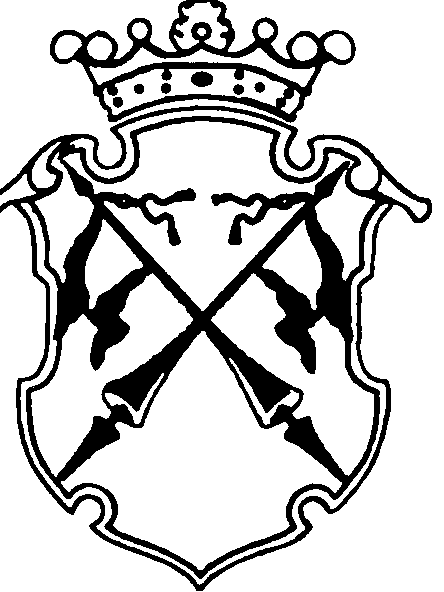 